
АДМИНИСТРАЦИЯ ЛЕНИНГРАДСКОГО СЕЛЬСКОГО ПОСЕЛЕНИЯ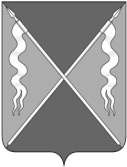 ЛЕНИНГРАДСКОГО РАЙОНАпостановлениеот ___________								                        № ___станица ЛенинградскаяОб утверждении Положения о размещении нестационарных торговых объектов на территории Ленинградского сельского поселения Ленинградского района В соответствии с Федеральным законом от 28 декабря 2009 года                 № 381-ФЗ «Об основах государственного регулирования торговой деятельности в Российской Федерации», Законом Краснодарского края от 31 мая 2005 года № 879-КЗ «О государственной политике Краснодарского края в сфере торговой деятельности», в целях создания условий для обеспечения жителей Ленинградского сельского поселения Ленинградского района услугами, для обеспечения единого порядка размещения нестационарных торговых объектов (оказания услуг) на земельных участках, находящихся в муниципальной собственности, а также земельных участках, государственная собственность на которые не разграничена, расширения реализации продукции местных и краевых сельскохозяйственных товаропроизводителей, стимулирования торговли сельскохозяйственными и продовольственными товарами путем создания достаточного количества торговых мест,                              п о с т а н о в л я ю:1. Утвердить Положение о размещении нестационарных торговых объектов на территории Ленинградского сельского поселения Ленинградского района (приложение).2. Постановление администрации Ленинградского сельского поселения Ленинградского района от 17 декабря 2021 года № 455 «Об утверждении Положения о размещении нестационарных торговых объектов на территории Ленинградского сельского поселения Ленинградского района», постановление администрации Ленинградского сельского поселения Ленинградского района от 21 сентября 2022 года № 308 «О внесении изменений в постановление администрации Ленинградского сельского поселения Ленинградского района от 17 декабря 2021 года № 455 «Об утверждении Положения о размещении нестационарных торговых объектов на территории Ленинградского сельского поселения Ленинградского района» признать утратившими силу. 3. Отделу по организационно-правовой и кадровой политике администрации Ленинградского сельского поселения (Кузнецов С.Б.) обеспечить размещение настоящего постановления на официальном интернет – портале Администрации Ленинградского сельского поселения Ленинградского района (www.adminlenposel.ru).4. Контроль за выполнением настоящего постановления возложить на начальника отдела землеустройства и имущественных отношений администрации Ленинградского сельского поселения Татаринцеву С.В.          5. Настоящее постановление вступает в силу со дня его официального опубликования.Исполняющий обязанности главыЛенинградского сельского поселенияЛенинградского района                                                                        С.Б. КузнецовПоложение
о размещении нестационарных торговых объектов на территории Ленинградского сельского поселения Ленинградского районаРаздел 1. Общие положенияПоложение о размещении нестационарных торговых объектов на территории Ленинградского сельского поселения Ленинградского района (далее - Положение) разработано в целях создания условий для обеспечения жителей Ленинградского сельского поселения Ленинградского района услугами торговли и определяет порядок и условия размещения нестационарных торговых объектов на территории Ленинградского сельского поселения Ленинградского района.Положение распространяется на отношения, связанные с размещением нестационарных торговых объектов в зданиях, строениях, сооружениях и на земельных участках, находящихся в муниципальной собственности Ленинградского сельского поселения Ленинградского района, в государственной собственности Краснодарского края или федеральной собственности, а также земельных участках государственная собственность на которые не разграничена.Нестационарный торговый объект (далее - НТО) - торговый объект, представляющий собой временное сооружение или временную конструкцию, не связанные прочно с земельным участком вне зависимости от наличия или отсутствия подключения (технологического присоединения) к сетям инженерно-технического обеспечения, в том числе передвижное сооружение.Для целей настоящего Положения используются следующие определения и виды НТО:торговый автомат - техническое оборудование (устройство), предназначенное для продажи товаров без участия продавца;бахчевой развал - специально оборудованная временная конструкция, представляющая собой обособленную площадку для продажи сезонной бахчевой продукции;ёлочный базар - специально оборудованная временная конструкция, представляющая собой обособленную площадку для новогодней розничной продажи натуральных деревьев и веток деревьев хвойных пород (ель, сосна и пр.);торговый павильон – НТО, представляющий собой отдельно стоящее строение (часть строения) или сооружение (часть сооружения) с замкнутым пространством, имеющее торговый зал и рассчитанное на одно или несколько рабочих мест продавцов. Павильон может иметь помещения для хранения товарного запаса;киоск - временное оснащённое торговым оборудованием сооружение, не имеющее торгового зала и помещений для хранения товаров, рассчитанное на одно рабочее место продавца, на площади которого хранится товарный запас;торгово-остановочный комплекс - место остановки транспортных средств по маршруту регулярных перевозок, оборудованное для ожидания городского наземного пассажирского транспорта (навес), объединённое единой архитектурной композицией и (или) элементом благоустройства, с одним или несколькими НТО;автомагазин (торговый автофургон, автолавка) – НТО, представляющий собой автотранспортное средство или транспортное средство (прицеп, полуприцеп) с размещенным в кузове торговым оборудованием, при условии образования в результате его остановки (или установки) одного или нескольких рабочих мест продавцов, на котором(ых) осуществляют предложение товаров, их отпуск и расчет с покупателями;автоцистерна – нестационарный передвижной торговый объект, представляющий   собой   изотермическую   емкость,   установленную  на  базе автотранспортного средства или прицепа (полуприцепа), предназначенную для осуществления развозной торговли жидкими товарами в розлив (молоком, квасом и другим), живой рыбой и другими гидробионтами (ракообразными, моллюсками и прочими);торговая палатка – НТО, представляющий собой оснащенную прилавком легковозводимую сборно-разборную конструкцию, образующую внутреннее пространство, не замкнутое со стороны прилавка, предназначенный для размещения одного или нескольких рабочих мест продавцов и товарного запаса на один день торговли;торговая тележка – НТО, представляющий собой оснащенную колесным механизмом конструкцию на одно рабочее место и предназначенный для перемещения и продажи штучных товаров в потребительской упаковке;торговая галерея – НТО, выполненный в едином архитектурном стиле, состоящий из совокупности, но не более пяти (в одном ряду), специализированных павильонов или киосков, симметрично расположенных напротив друг друга, обеспечивающих беспрепятственный проход для покупателей, объединенных под единой временной светопрозрачной кровлей, не несущей теплоизоляционную функцию.НТО не подлежат техническому учёту в бюро технической инвентаризации, права на них не подлежат регистрации в Едином государственном реестре прав на недвижимое имущество и сделок с ним.Размещение НТО осуществляется путём проведения конкурса на право размещения НТО на территории Ленинградского сельского поселения Ленинградского района (далее - Конкурс), а также путём выдачи разрешения на право размещения НТО в дни проведения праздничных (торжественных) мероприятий. Предоставление производителям товаров (сельскохозяйственных и продовольственных товаров, в том числе фермерской продукции, текстиля, одежды, обуви и прочих) и организациям потребительской кооперации, являющимся субъектами малого и среднего предпринимательства, физическим лицам, не являющихся индивидуальными предпринимателями и применяющих специальный налоговый режим «Налог на профессиональный доход», муниципальных преференций в виде предоставления мест для размещения нестационарных и мобильных торговых объектов без проведения торгов (конкурсов, аукционов) на льготных условиях.Органом, ответственным за проведение Конкурса, является администрация Ленинградского сельского поселения Ленинградского района (далее - Администрация).Срок предоставления права на размещение НТО устанавливается:сезонных НТО:объекты, функционирующие в весенне-летний период, - до семи месяцев (с 1 апреля по 31 октября);объекты по реализации бахчевых культур - до пяти месяцев (с 1 июня по 31 октября);объекты по реализации кваса из кег в розлив и торговых автоматов по продаже кваса - до семи месяцев (с 1 апреля  по 31 октября);объекты, функционирующие в осенне-зимний период, - до пяти месяцев (с 1 ноября по 31 марта);объекты по реализации хвойных деревьев и новогодних игрушек - до одного месяца (с 1 декабря по 31 декабря);объекты, функционирующие во время проведения праздничных (торжественных) мероприятий, имеющих краткосрочный характер, (без проведения Конкурса) - до 10 дней;киоски и павильоны, в том числе в составе торгово-остановочных комплексов - до пяти лет.Организатором Конкурса является Администрация.Схема размещения НТО (далее - Схема) - представляет собой перечень территорий, находящихся в муниципальной собственности Ленинградского сельского поселения Ленинградского района или государственная собственность на которые не разграничена, а также зданий, строений, находящихся в муниципальной собственности Ленинградского сельского поселения Ленинградского района, для размещения НТО.Размещение НТО на территории Ленинградского сельского поселения Ленинградского района на земельных участках, в зданиях, строениях, сооружениях, находящихся в муниципальной собственности Ленинградского сельского поселения Ленинградского района, в государственной собственности Краснодарского края или федеральной собственности, осуществляется в соответствии со схемой размещения НТО с учётом необходимости обеспечения устойчивого развития территорий, в том числе исключения негативного влияния объектов на пешеходную и транспортную инфраструктуру, и достижения установленных субъектом Российской Федерации нормативов минимальной обеспеченности населения площадью торговых объектов Ленинградского сельского поселения Ленинградского района.Схемой размещения нестационарных торговых объектов должно предусматриваться размещение не менее чем шестьдесят процентов нестационарных торговых объектов, используемых субъектами малого или среднего предпринимательства, осуществляющими торговую деятельность, от общего количества нестационарных торговых объектов.Размещение не менее чем шестьдесят процентов нестационарных торговых объектов, используемых субъектами малого или среднего предпринимательства, осуществляющими торговую деятельность, от общего количества нестационарных торговых объектов, применяется в отношении физических лиц, не являющихся индивидуальными предпринимателями и применяющих специальный налоговый режим «Налог на профессиональный доход», в течение срока проведения эксперимента, установленного Федеральным законом от 27 ноября 2018 года № 422-ФЗ «О проведении эксперимента по установлению специального налогового режима «Налог на профессиональный доход».Раздел 2. Порядок работы Конкурсной комиссииПредметом Конкурса является предоставление права размещения НТО на территории Ленинградского сельского поселения Ленинградского района в соответствии со Схемой размещения.Конкурс проводит конкурсная комиссия по предоставлению права размещения НТО на территории Ленинградского сельского поселения Ленинградского района (далее - Конкурсная комиссия), состав которой утверждён распоряжением администрации Ленинградского сельского поселения Ленинградского района и действует на постоянной основе.Конкурсная комиссия состоит из председателя, заместителя председателя, секретаря и членов комиссии.Состав Конкурсной комиссии формируется таким образом, чтобы была исключена возможность возникновения конфликта интересов, которые повлияют на принимаемые Конкурсной комиссией решения.Член Конкурсной комиссии в случае отсутствия возможности принять участие в заседании Конкурсной комиссии лично вправе направить своего представителя - работника соответствующего структурного подразделения органа, организации, учреждения для участия в голосовании и принятия решения.Членами Конкурсной комиссии (их представителями) не могут быть лица, лично заинтересованные в результатах Конкурса (в том числе физические лица, подавшие заявки на участие в Конкурсе, либо состоящие в штате организаций, подавших указанные заявки), либо лица, на которых способны оказывать влияние участники Конкурса и лица, подавшие заявки на участие в Конкурсе (в том числе физические лица, являющиеся участниками (акционерами) этих организаций, членами их органов управления, кредиторами участников Конкурса).В случае выявления в составе Конкурсной комиссии лиц, указанных в пункте 2.5 раздела 2 настоящего Положения, данные лица не участвуют в работе Конкурсной комиссии при рассмотрении и принятии решения по заявлениям, в рассмотрении которых они могут быть лично заинтересованы.Формой работы Конкурсной комиссии являются заседания. Заседания Конкурсной комиссии проводятся по мере необходимости. Заседание считается правомочным, если на нём присутствует не менее половины от общего числа её членов.Заседания Конкурсной комиссии открывает и ведёт председатель. В случае отсутствия председателя его функции выполняет заместитель председателя Конкурсной комиссии.Конкурсная комиссия:вскрывает конверты с документами на участие в Конкурсе;принимает решение о допуске к участию в Конкурсе и признании участником Конкурса, или об отказе в допуске к участию в Конкурсе;рассматривает заявления и документы на участие в Конкурсе;определяет победителей Конкурса, принимает решения по единственным заявкам на участие в Конкурсе;принимает решения по иным вопросам, касающимся размещения НТО.Решение Конкурсной комиссии принимается большинством голосов от числа присутствующих членов комиссии. В случае равенства голосов решающим является голос председательствующего на заседании Конкурсной комиссии.Результаты голосования и решение Конкурсной комиссии заносятся в протокол заседания Конкурсной комиссии, который подписывается её председателем, секретарем и членами (их представителями), присутствовавшими на заседании. Протокол заседания Конкурсной комиссии ведётся секретарём Конкурсной комиссии.Раздел 3. Условия участия и порядок проведения Конкурса3.1. Условия участия в КонкурсеВ Конкурсе вправе принимать участие индивидуальные предприниматели, юридические лица или физические лица, не являющиеся индивидуальными предпринимателями и применяющие специальный налоговый режим «Налог на профессиональный доход» (далее - заявители), подавшие заявление о предоставлении права на размещение НТО по форме согласно приложению № 1 к настоящему Положению (далее - заявление) с приложением документов, указанных в пункте 3.1.2. настоящего Положения, не позднее 5 календарных дней до официально объявленного дня проведения Конкурса.Для участия в Конкурсе заявитель направляет или представляет в Администрацию заявление с приложением:документов, подтверждающих полномочия лица на осуществление действий от имени участника Конкурса (для юридического лица – копии решения или выписки из решения юридического лица о назначении руководителя, копии документа, удостоверяющего личность руководителя, или копии доверенности уполномоченного представителя в случае представления интересов лицом, не имеющим права на основании учредительных документов действовать от имени юридического лица без доверенности, копии документа, удостоверяющего личность уполномоченного представителя; для индивидуального предпринимателя – копии документа, удостоверяющего личность индивидуального предпринимателя, или копии доверенности уполномоченного индивидуальным предпринимателем представителя и копии документа, удостоверяющего личность представителя);справки налогового органа об исполнении налогоплательщиком обязанности по уплате налогов, сборов, страховых взносов, пеней и налоговых санкций, выданной не более чем за 90 дней до дня объявления о проведении Конкурса;копии учредительных документов заявителя (для юридического лица);документов, содержащих сведения, подтверждающие соответствие заявителя конкурсным условиям:документов, подтверждающих полномочия лица на осуществление действий от имени участника Конкурса физического лица, применяющего специальный налоговый режим «Налог на профессиональный доход» – копии документа, удостоверяющего личность физического лица, применяющего специальный налоговый режим «Налог на профессиональный доход», или копии доверенности уполномоченного физическим лицом, применяющим специальный налоговый режим «Налог на профессиональный доход» представителя и копии документа, удостоверяющего личность представителя»:справки о постановке на учет физического лица в качестве налогоплательщика налога на профессиональный доход (КНД 1122035);справки о состоянии расчетов (доходах) по налогу на профессиональный доход (КНД 1122036).Достоверность сведений, содержащихся в указанных справках, подтверждается электронной подписью налогового органа, сформированной в соответствии с Федеральным законом от 6 апреля 2011 № 63-ФЗ «Об электронной подписи».   Кроме того, заявитель вправе самостоятельно приложить к заявке выписку из Единого государственного реестра юридических лиц или нотариально заверенную копию такой выписки (для юридического лица) или выписку из Единого государственного реестра индивидуальных предпринимателей или нотариально заверенную копию такой выписки (для индивидуального предпринимателя), выданной не более чем за 30 дней до дня объявления о проведении Конкурса.Заявление является официальным документом, выражающим намерение заявителя принять участие в Конкурсе. Заявитель имеет право отозвать поданное заявление не позднее, чем за 3 календарных дня до дня проведения конкурсной процедуры рассмотрения и оценки и сопоставления заявок на участие в Конкурсе, уведомив Администрацию в письменной форме.Все документы должны быть прошиты, скреплены печатью (при наличии), заверены подписью руководителя юридического лица или прошиты и заверены подписью индивидуального предпринимателя или физического лица, не являющегося индивидуальным предпринимателем и применяющего специальный налоговый режим «Налог на профессиональный доход», и иметь сквозную нумерацию страниц. Факсимильные подписи не допускаются. Подчистки и исправления не допускаются, за исключением исправлений, скреплённых печатью и заверенных подписью руководителя юридического лица, индивидуального предпринимателя или физического лица, не являющегося индивидуальным предпринимателем и применяющего специальный налоговый режим «Налог на профессиональный доход». Все документы, представляемые участниками Конкурса в составе заявления на участие в Конкурсе, должны быть заполнены по всем пунктам. На разные типы и специализации НТО, предусмотренные Схемой, заявителями подаются отдельные заявления с приложенными к ним документами.К документам прикладывается опись документов, представляемых для участия в Конкурсе.Документы представляются в запечатанном конверте, на котором указываются:наименование Конкурса;наименование юридического лица, фамилия, имя и отчество индивидуального предпринимателя или физического лица, не являющегося индивидуальным предпринимателем и применяющего специальный налоговый режим «Налог на профессиональный доход»;ассортимент товаров;адреса размещения нестационарных торговых объектов, по которым подаётся заявление, в соответствии со Схемой размещения, актуальной применительно к конкретному Конкурсу.На конверте не допускается наличие признаков повреждений. В случае их выявления, заявление и конверт с документами подлежат возврату.Представленные на участие в Конкурсе документы заявителю не возвращаются.Участник Конкурса не должен находиться в процессе ликвидации или признания неплатёжеспособным (банкротом), его деятельность на момент подачи и рассмотрения заявки на участие в Конкурсе не должна быть приостановлена (в порядке, предусмотренном Кодексом Российской Федерации об административных правонарушениях).Раздел 3.2. Порядок проведения КонкурсаАдминистрация обеспечивает размещение информационного сообщения о проведении Конкурса на официальном интернет-портале Администрации Ленинградского сельского поселения Ленинградского района не позднее, чем за 30дней до его проведения. Прием и регистрация заявлений и конвертов с документами на участие в Конкурсе осуществляется со дня опубликования информационного сообщения и прекращается в день и время, указанные в информационном сообщении. Информационное сообщение должно содержать следующую информацию:предмет Конкурса;срок, на который заключается договор о предоставлении права на размещения НТО;сведения о начальной цене (стартовый размер оплаты в месяц, квартал и т.д.); требование о внесении задатка, а также размер задатка, в случае если в конкурсной документации предусмотрено требование о внесении задатка;требования, предъявляемые к участникам Конкурса;форма конкурсного предложения;место приема заявлений на участие в Конкурсе;дата и время начала и окончания приема заявок;дата, место и время вскрытия конвертов с заявкой участников;дата, время и место рассмотрения заявок участников конкурса;наименование, место нахождения, почтовый адрес, адрес электронной почты и номер контактного телефона Администрации;место получения информации об условиях Конкурса;о существующих обременениях имущества и о порядке проведения конкурса; перечень документов и требование к их оформлении для участия в конкурсе;определение лица, выигравшего конкурс;срок, в течение которого организатор конкурса вправе отказаться от проведения конкурса;выписку из Схемы размещения, актуальную применительно к конкретному Конкурсу;проект договора о предоставлении права на размещение НТО.Администрация вправе принять решение о внесении изменений в извещение о проведении конкурса не позднее чем за пять дней до даты окончания подачи заявок на участие в конкурсе. В течение одного дня с даты принятия указанного решения такие изменения размещаются на официальном интернет-портале. При этом срок подачи заявок на участие в конкурсе должен быть продлен таким образом, чтобы с даты размещения на официальном на официальном интернет-портале Администрации внесенных изменений в информационное сообщение о проведении конкурса до даты окончания подачи заявок на участие в конкурсе он составлял не менее двадцати дней.Администрация вправе отказаться от проведения конкурса не позднее чем за пять дней до даты окончания срока подачи заявок на участие в конкурсе. Информационное сообщение об отказе от проведения конкурса размещается на официальном интернет-портале администрации в течение одного дня с даты принятия решения об отказе от проведения конкурса. В течение двух рабочих дней с даты принятия указанного решения администрация вскрывает (в случае если на конверте не указаны почтовый адрес для заявителя конверты с заявками на участие в конкурсе и направляет соответствующие уведомления всем заявителям. В случае если установлено требование о внесении задатка, администрация возвращает заявителям денежные средства, внесенные в качестве задатка, в течение пяти рабочих дней с даты принятия решения об отказе от проведения конкурса.Конкурс проводится путем проведения Конкурсной комиссией следующих процедур:вскрытие конвертов с документами на участие в Конкурсе;рассмотрение заявок на участие в Конкурсе и принятие решения о допуске к участию в Конкурсе и признании участником Конкурса или об отказе в допуске к участию в Конкурсе;определение победителей Конкурса и принятие решения по единственным заявкам на участие в Конкурсе.Первым этапом Конкурсная комиссия вскрывает конверты с заявками на участие в Конкурсе в день, время и месте, указанные в информационном сообщении.Наименование – для юридического лица, фамилия, имя и отчество - для индивидуального предпринимателя или физического лица, не являющегося индивидуальным предпринимателем и применяющего специальный налоговый режим «Налог на профессиональный доход», наличие в составе заявки на участие в Конкурсе сведений и документов, предусмотренных пунктом 3.1.2 подраздела 3.1 раздела 3 настоящего Положения, объявляются при вскрытии конвертов с документами на участие в Конкурсе и заносятся в протокол вскрытия конвертов с заявками на участие в Конкурсе. Протокол вскрытия конвертов с заявками на участие в Конкурсе Администрация размещает на официальном интернет-портале Администрации Ленинградского сельского поселения Ленинградского района не позднее чем на следующий день после дня его подписания.В день, время и месте, указанные в информационном сообщении о проведении Конкурса, Конкурсная комиссия:Рассматривает заявки на участие в Конкурсе и на основании результатов рассмотрения заявок на участие в Конкурсе принимает решение:о допуске к участию в Конкурсе и признании участниками Конкурса;об отказе в допуске к участию в Конкурсе.Заявителю отказывается в допуске к участию в Конкурсе в случае:непредставления документа на участие в Конкурсе, предусмотренного подпунктом 1 пункта 3.1.2. подраздела 3.1. раздела 3 настоящего Положения;наличия недостоверных данных в документах, представленных для участия в Конкурсе;неисполнения требований, предъявляемых к оформлению документации, установленных пунктом 3.1.5. подраздела 3.1. раздела 3 настоящего Положения.Решение о допуске к участию в Конкурсе или об отказе в допуске к участию в Конкурсе оформляется протоколом рассмотрения заявок на участие в Конкурсе. Протокол рассмотрения заявок на участие в Конкурсе Администрация размещает на официальном интернет-портале Администрации Ленинградского сельского поселения Ленинградского района не позднее чем на следующий день после дня его подписания.Определяет победителей.Конкурсная комиссия определяет победителей в день Конкурса путем сопоставления и оценки заявок на участие в Конкурсе. Победителем Конкурса признается участник, который по решению Конкурсной комиссии набрал максимальное количество баллов.Критериями оценки и сопоставления заявок на участие в Конкурсе при определении победителей Конкурса являются:отсутствие задолженности по налогам и сборам - 1 балл;предложение участника Конкурса по внешнему виду НТО и благоустройству прилегающей территории в едином архитектурно-дизайнерском стиле, согласованном с управлением архитектуры и градостроительства администрации муниципального образования Ленинградский район - 6 баллов;опыт работы заявителя в сфере нестационарной мелкорозничной торговли - 1 балл;размер финансового предложения за право на размещение НТО - от 1 балла до 6.Наибольший размер финансового предложения - 6 баллов;Следующий по порядку на убывание размер финансового предложения - 5 баллов, и так далее, вплоть до 1-го балла. Шестое и последующее финансовое предложение - 1 балл.Принимает решения по единственным заявкам на участие в Конкурсе.В случае если по результатам рассмотрения заявок на участие в Конкурсе конкурсная комиссия приняла решение об отказе в допуске к участию в Конкурсе по всем заявкам, или только по одной заявке принято решение о допуске к участию в Конкурсе, или поступила только одна заявка на участие в Конкурсе, Конкурс признается несостоявшимся и Конкурсная комиссия принимает решение о предоставлении права на размещение НТО заявителю, чья заявка на участие в Конкурсе является единственной (далее - единственный заявитель).Право на размещение НТО не может быть предоставлено участникам Конкурса, единственным заявителям в случае, если:адреса, указанные в заявлении, отсутствуют в выписке из Схемы размещения, актуальной применительно к конкретному конкурсу.Конкурсная комиссия принимает решение об отказе в рассмотрении заявки на участие в Конкурсе по данным адресам.финансовое предложение за право на размещение НТО участника Конкурса, оформленное на бланке, утвержденном постановлением Администрации, меньше стартового размера финансового предложения за право на размещение НТО на территории Ленинградского сельского поселения Ленинградского района, рассчитанного в соответствии с Методикой определения стартового размера финансового предложения за право на размещение НТО на территории Ленинградского сельского поселения Ленинградского района, утвержденной согласно приложению  3 к настоящему Положению.в случае если в графе «финансовое предложение участника Конкурса» в бланке финансового предложения за право на размещение НТО, утвержденном согласно приложению  4 к настоящему положению, отсутствует финансовое предложение участника Конкурса за право на размещение НТО.В случае если заявления двух или более участников набирают одинаковое количество баллов, предпочтение отдается участнику, ранее осуществлявшему деятельность по заявленному адресу, при условии отсутствия зафиксированных и отраженных в Акте обследования нестационарного торгового объекта на предмет выполнения участником требований договора о предоставлении права на размещение нестационарного торгового объекта (приложение  5) в установленном порядке систематических (более 2-х раз) нарушений требований нормативных правовых актов, регулирующих деятельность нестационарной розничной сети. В случае, если заявления двух или более участников, ранее не осуществлявших деятельность по заявленному месту, набирают  одинаковое  количество   баллов, предпочтение   отдается   участнику,   ранее   других представившему заявку на участие в Конкурсе, при условии отсутствия зафиксированных в установленном порядке систематических (более 2-х раз) нарушений требований нормативных правовых актов, регулирующих деятельность сферы торговли и оказания услуг.Если ранее договор на представление НТО был расторгнут по инициативе администрации, то балл за опыт не присваивается.Результаты Конкурса и рассмотрения единственной заявки на участие в Конкурсе оформляются протоколом оценки и сопоставления заявок на участие в Конкурсе. Протокол оценки и сопоставления заявок на участие в Конкурсе размещается на официальном сайте не позднее чем на следующий день после дня его подписания.Участнику Конкурса по его требованию в срок не более 7 календарных дней со дня размещения протокола оценки и сопоставления заявок на участие в Конкурсе на официальном сайте выдается выписка из данного протокола.В случае невыполнения победителем Конкурса, единственным участником требований раздела 4 настоящего Положения, неявки победителя Конкурса, единственного участника в установленный пунктом 4.1.2. подраздела 4.1 раздела 4 срок для заключения договора о предоставлении права на размещение НТО, несвоевременного подписания договора по вине победителя Конкурса, единственного участника, а также отказа от заключения договора, Администрация аннулирует решение о победителе и выставляет адрес, предусмотренный для размещения НТО, на новый Конкурс.Протокол оценки и сопоставления заявок на участие в Конкурсе является документом, удостоверяющим право победителя Конкурса, единственного участника на заключение договора, при условии выполнения всех требований, указанных в разделе 4 настоящего Положения.Решение Конкурсной комиссии об определении победителя Конкурса может быть оспорено заинтересованными лицами в судебном порядке. Раздел 4. Заключение договора на право размещения НТОПо результатам Конкурса заключается Договор на право размещения НТО (далее - Договор). При заключении Договора его цена должна соответствовать цене, указанной в бланке финансового предложения, представленного в составе заявки.Договор заключается не позднее чем через тридцать календарных дней с даты размещения на официальном интернет-портале протокола оценки и сопоставления заявок на участие в Конкурсе.В течение десяти дней с даты получения от Администрации проекта Договора (без подписи Администрации) победитель Конкурса, единственный участник обязан подписать Договор и представить все экземпляры Договора в Администрацию. В случае если победителем Конкурса, единственным участником не исполнены требования настоящего пункта, такой победитель Конкурса, единственный участник признаётся уклонившимся от заключения договора.При уклонении победителя Конкурса, единственного участника от заключения Договора администрация Ленинградского сельского поселения Ленинградского района вправе обратиться в суд с иском о возмещении убытков, причинённых уклонением от заключения Договора.После получения от победителя Конкурса, единственного участника подписанного Договора, в течение срока, указанного в пункте 4.2. настоящего Положения:Разрабатывается графический план размещения НТО (далее - приложение к Договору) в отношении:несезонного НТО – в течение пяти рабочих дней управлением архитектуры и градостроительства администрации муниципального образования Ленинградский район и передаётся в Администрацию на бумажном носителе, заверенном подписью руководителя, и в электронном виде;сезонного НТО - Администрацией с учётом графической части Схемы.Глава Ленинградского сельского поселения подписывает Договор и приложение к Договору, администрация уведомляет посредством телефонной связи и (или) электронной почты юридическое лицо, индивидуального предпринимателя или физическое лицо, не являющимся индивидуальным предпринимателем и применяющим специальный налоговый режим «Налог на профессиональный доход», с которым заключён Договор (его законного представителя) (далее - Сторона Договора), о необходимости явиться в Администрацию для получения нарочно одного экземпляра Договора. В случае невозможности связаться посредством телефонной связи и (или) электронной почты в течение 10 рабочих дней такое уведомление Администрация направляет посредством почтового отправления Стороне Договора.В случае изменения у Стороны Договора контактного номера телефона, адреса электронной почты, почтового адреса или иных данных, указанных в заявлении, данное лицо обязано не позднее трёх рабочих дней письменно уведомить об этом Администрацию.В срок, предусмотренный для заключения Договора, Администрация обязана отказаться от заключения Договора или расторгнуть Договор в случае установления факта:проведения ликвидации юридического лица или принятия арбитражным судом решения о введении процедур банкротства;приостановления деятельности такого лица в порядке, предусмотренном Кодексом Российской Федерации об административных правонарушениях;прекращения деятельности в качестве юридического лица, индивидуального предпринимателя или физического лица, не являющегося индивидуальным предпринимателем и применяющего специальный налоговый режим «Налог на профессиональный доход»;представления заведомо ложных сведений, содержащихся в заявке.Срок действия Договора определяется условиями Конкурса с указанием периода, на который предоставляется право на размещение НТО. Указанный в Договоре срок может быть продлён по соглашению сторон с условием подачи Стороной Договора письменного заявления в Администрацию.Сторона Договора, надлежащим образом исполнявшая обязанности по соответствующему Договору, по окончании срока предоставления права на размещение несезонного НТО имеет право на продление Договора на новый срок, но не более двух раз подряд.Заявление подаётся Стороной Договора за тридцать календарных дней до истечения срока действия Договора.При отсутствии нарушений условий Договора у Стороны Договора продление срока его действия оформляется дополнительным соглашением, проект которого готовится Администрацией в течение десяти рабочих дней с момента поступления в Администрацию указанного заявления.Сторона Договора обязана подписать дополнительное соглашение к Договору и представить все экземпляры подписанного соглашения в Администрацию в течение десяти рабочих дней с даты получения от Администрации  проекта дополнительного соглашения к Договору (без отметки о согласовании Администрацией).В случае если Стороной Договора не исполнены требования настоящего пункта, срок действия Договора не считается продлённым.Срок Договора может быть продлён на семь лет без проведения торгов, предусмотренный в Приказе департамента потребительской сферы и регулирования рынка алкоголя Краснодарского края от 11 августа 2022 года № 136 «Об утверждении Порядка продления сроков договоров и разрешительных документов в сфере торговой деятельности».Раздел 4.1. Отдельные требования к победителям Конкурса и единственным участникамПобедитель Конкурса, единственный участник обязан до начала функционирования НТО:заключить договор на вывоз твёрдых бытовых отходов со специализированными предприятиями;заключить договор на подключение к источникам энергообеспечения с ресурсоснабжающими организациями (при необходимости).Победитель Конкурса, единственный участник на предоставление права на  размещение НТО, указанного в подпункте 2.6 пункта 2 раздела 1 настоящего Положения (за исключением НТО со специализацией «продажа проездных билетов»), дополнительно обеспечивает установку (оборудование) и содержание остановочного павильона (места для ожидания общественного пассажирского транспорта) на остановочном пункте, количество которых равно количеству предоставленных ему НТО, входящих в состав торгово-остановочного комплекса, за счёт собственных средств.Раздел 5. Требования к размещению и эксплуатации НТОРазмещение НТО осуществляется в местах, определённых Схемой размещения.При осуществлении торговой деятельности в НТО должна соблюдаться специализация НТО.Внешний вид нестационарных торговых объектов должен соответствовать эскизу (дизайн-проекту) в соответствии с настоящим положением. По завершении работ по размещению или реконструкции несезонного НТО Администрация осуществляют приёмку указанного объекта путём составления акта о приёмке выполненных работ по размещению (реконструкции) НТО, утверждённого приложением 6 к настоящему постановлению. При размещении НТО запрещается переоборудовать их конструкции, менять конфигурацию, увеличивать площадь и размеры НТО, ограждения и другие конструкции, а также запрещается организовывать фундамент НТО и нарушать благоустройство территории.При размещении передвижных (буксируемых) сооружений запрещается их переоборудование (модификация), если в результате проведения соответствующих работ передвижные сооружения не могут быть самостоятельно транспортированы (за счёт движущей силы, вырабатываемой двигателем) или не могут быть транспортированы в составе с механическим транспортным средством, в том числе запрещается демонтаж с передвижных сооружений колёс и прочих частей, элементов, деталей, узлов, агрегатов и устройств, обеспечивающих движение передвижных сооружений.Эксплуатация НТО и их техническая оснащённость должны отвечать санитарным, противопожарным, экологическим правилам, правилам продажи отдельных видов товаров, соответствовать требованиям безопасности для жизни и здоровья людей, условиям приёма, хранения и реализации товара, а также обеспечивать условия труда и правила личной гигиены работников.Транспортное обслуживание НТО может осуществляться в ночное время, не нарушая тишину и покой граждан.Загрузка товарами павильонов, киосков и торгово-остановочных комплексов должна осуществляться только в ночное время.Измерительные приборы, используемые в НТО, должны соответствовать области применения и классу точности, иметь необходимые оттиски поверительных клейм для обеспечения единства и точности измерения.Не допускается осуществлять складирование товара, упаковок, мусора на элементах благоустройства и прилегающей к НТО территории.Владельцы НТО обязаны обеспечить постоянный уход за внешним видом и содержанием своих объектов: содержать в чистоте и порядке, производить уборку и благоустройство прилегающей территории в соответствии с Правилами благоустройства Ленинградского сельского поселения Ленинградского района, и в соответствии с эскизным проектом.В целях соблюдения условий безопасности дорожного движения и восприятия дорожной обстановки в торгово-остановочных комплексах посадочная площадка (площадка ожидания общественного пассажирского  транспорта) должна быть первым объектом по ходу движения транспорта, после которой размещаются торговые объекты.Площади торговых объектов, размещённых в составе торгово-остановочного комплекса, не должны превышать пятидесяти процентов общей площади торгово-остановочного комплекса.Раздел 6. Порядок выдачи разрешений на право размещения НТО в дни проведения праздничных мероприятий, имеющих краткосрочный характерПри проведении праздничных (торжественных) мероприятий на территории Ленинградского сельского поселения Ленинградского района могут размещаться НТО без проведения Конкурса (до 10 дней) по заявлениям индивидуальных предпринимателей, юридических лиц и физических лиц, не являющихся индивидуальными предпринимателями и применяющих специальный налоговый режим «Налог на профессиональный доход»в местах, определённых Схемой, либо заявленных индивидуальными предпринимателями и юридическими лицами.Ассортимент товаров, предусмотренных к реализации в дни проведения праздничных мероприятий, и основные требования, предъявляемые к соответствующим НТО:попкорн и сладкая вата - общая площадь торгового объекта не более 4 кв. м. При необходимости подключения объекта к электросетям заявитель в момент обращения представляет копию договора на подключение к источникам энергообеспечения с ресурсоснабжающими организациями по заявленному адресу;воздушные шары и карнавальная продукция - размещение не более одного стола и (или) одной стойки с общей площадью торгового объекта не более 4 кв. м.;мороженое - размещение не более одного холодильного оборудования с общей площадью торгового объекта не более 4 кв. м. При необходимости подключения объекта к электросетям заявитель в момент обращения представляет копию договора на подключение к источникам энергообеспечения с ресурсоснабжающими организациями по заявленному адресу;пасхальные куличи - общая площадь торгового объекта не более 4 кв. м;прохладительные напитки - общая площадь торгового объекта не более 4 кв. м. При необходимости подключения объекта к электросетям заявитель в момент обращения представляет копию договора на подключение к источникам энергообеспечения с ресурсоснабжающими организациями по заявленному адресу;живые и искусственные цветы - общая площадь торгового объекта не более 4 кв. м;сувенирная продукция, символизирующая достопримечательности Ленинградского района, а также с тематикой государственных и других праздников, - размещение не более одного стола и (или) одной стойки с общей площадью торгового объекта не более 4 кв. м.При осуществлении торговой деятельности в дни проведения праздничных мероприятий индивидуальными предпринимателями, юридическими лицами и физическими лицами, не являющимися индивидуальными предпринимателями и применяющих специальный налоговый режим «Налог на профессиональный доход» должны соблюдаться требования настоящего Положения и нормативных правовых актов, регулирующих деятельность объектов нестационарной торговли.Для получения разрешения на право размещения НТО в дни проведения праздничных мероприятий, имеющих краткосрочный характер, заявители подают в Администрацию заявление по форме согласно приложению № 2 к настоящему Положению с приложением копии свидетельства о государственной регистрации в качестве индивидуального предпринимателя, юридического лица или физического лица, не являющегося индивидуальным предпринимателем и применяющего специальный налоговый режим «Налог на профессиональный доход» не менее чем за 5 календарных дней до даты проведения праздничного мероприятия.В заявлении указывается:полное наименование заявителя;юридический адрес заявителя;наименование проводимого мероприятия;предполагаемые даты размещения НТО;адрес размещения НТО;ассортиментный перечень предлагаемых к продаже товаров.Заявителю может быть отказано в случае если:проведение праздничных мероприятий не планируется в период, указанный в заявлении;НТО планируется разместить на территории, прилегающей к административным зданиям, историческим объектам, памятникам архитектуры;размещение НТО в заявленном месте будет препятствовать проведению праздничных мероприятий, движению транспорта и (или) пешеходов;наличия достаточного количества стационарных торговых объектов (5 и более) и НТО (3 и более), осуществляющих реализацию схожего ассортимента товаров, по адресу, указанному в заявлении.В случае если два или более заявителей подали заявление по одному адресу, предпочтение отдаётся заявителю,  ранее других подавшему заявление.Решение о выдаче (отказе в выдаче) разрешения на право размещения НТО в дни проведения праздничных мероприятий, имеющих краткосрочный характер, принимается главой Администрации.Разрешение на право размещения НТО в дни проведения праздничных мероприятий, имеющих краткосрочный характер, оформляется по форме согласно приложению 7 к настоящему Положению и выдаётся Администрацией не менее чем за 2 календарных дня до даты проведения праздничного мероприятия.В случае принятия решения об отказе в выдаче разрешения на право размещения НТО в дни проведения праздничных мероприятий, имеющих краткосрочный характер, заявителю не менее чем за 2 календарных дня до даты проведения праздничного мероприятия вручается (направляется) уведомление об отказе в выдаче разрешения на право размещения НТО.Раздел 7. Предоставление права на размещение  НТО без проведения 
Конкурса Сельхозтоваропроизводителям7.1. Предоставление права на размещение  НТО на территории Ленинградского сельского поселения Ленинградского района  Сельхозтоваропроизводителям осуществляется в отношении мест, определённых в Схеме для предоставления Сельхозтоваропроизводителям.7.2. Предоставление права на размещение НТО Сельхозтоваропроизводителям осуществляется без проведения Конкурса посредством предоставления одному Сельхозтоваропроизводителю не более пяти мест, определённых в Схеме для предоставления Сельхозтоваропроизводителям по всем видам специализаций, указанным в пункте 7.3. настоящего раздела Положения.7.3. Исчерпывающий перечень продукции сельского хозяйства, предусмотренной к реализации в местах, определённых в Схеме для предоставления Сельхозтоваропроизводителям, включает:1) фрукты и овощи;2) бахчевые культуры;3) молоко пастеризованное из автоцистерны;4) рыба живая из автоцистерны.Претендентами на право размещения НТО без проведения конкурсных процедур могут являться Сельхозтоваропроизводители, соответствующие следующим требованиям: 1) должны быть зарегистрированными в установленном порядке на территории Российской Федерации;2) должны иметь основной вид деятельности в соответствии с разделом А Общероссийского классификатора видов экономической деятельности 
ОК 029-2014 (КДЕС Ред. 2), утверждённого приказом Федерального агентства по техническому регулированию и метрологии (Росстандарта) от 31.01.2014 
№ 14-ст;3) не должны находиться в процессе реорганизации, ликвидации (для Сельхозтоваропроизводителей – юридических лиц);4) не должны прекратить деятельность в качестве индивидуального предпринимателя (для Сельхозтоваропроизводителей – крестьянских (фермерских) хозяйств, индивидуальных предпринимателей);5) в отношении Сельхозтоваропроизводителя не введена процедура банкротства;6) деятельность Сельхозтоваропроизводителя не должна быть приостановлена в порядке, предусмотренном законодательством Российской Федерации.7.4. В целях организации приёма от Сельхозтоваропроизводителей документов, указанных в пункте 7.7. настоящего раздела Положения, Администрация обеспечивает размещение информационного сообщения о предоставлении права на размещение  НТО для Сельхозтоваропроизводителей (далее – информационное сообщение) и выписку из Схемы в отношении мест, определённых в Схеме для предоставления Сельхозтоваропроизводителям, на официальном Интернет-портале, не позднее,  чем за 30 дней до даты начала приёма указанных документов от Сельхозтоваропроизводителей. Срок приёма документов устанавливается не менее 30 дней.  7.5. Информационное сообщение должно содержать:1) сведения о предоставлении права на размещение НТО Сельхозтоваропроизводителям без проведения конкурсных процедур по количеству мест, определённых Схемой для предоставления Сельхозтоваропроизводителям;2) сведения о датах начала и окончания, времени и месте приёма документов на предоставление права на размещение НТО;3) сведения о требованиях, предъявляемых к Сельхозтоваропроизводителям, в соответствии с настоящим разделом Положения;4) сведения о дате, времени и месте рассмотрения документов на предоставление права на размещение  НТО; 5) сведения о сроке, на который заключается договор о предоставлении права на размещение НТО с Сельхозтоваропроизводителем; 6) сведения об адресе и телефоне Администрации; 7) сведения о месте получения информации о порядке предоставления права на размещение НТО Сельхозтоваропроизводителям;8) выписку из Схемы в отношении мест, определённых в Схеме для предоставления Сельхозтоваропроизводителям;9) сведения о начальной цене (стартовый размер оплаты в месяц, квартал и т.д.);10) требования, предъявляемые к Сельхозтоваропроизводителям на размещение НТО без проведения конкурсных процедур;11) форма предложения на размещение НТО без проведения конкурсных процедур;12) дата, время и место рассмотрения документов участников конкурса;13) наименование, место нахождения, почтовый адрес, адрес электронной почты и номер контактного телефона Администрации;14) место получения информации об условиях участия по предоставлению права на размещение НТО;15) о существующих обременениях имущества и о порядке проведения конкурса; 16) перечень документов и требование к их оформлении для участия в предоставлении права на размещение НТО;определение лица по предоставлению права на размещение НТО;срок, в течение которого организатор вправе отказаться от проведения процедур по предоставлению права на размещение НТО Сельхозтоваропроизводителям без проведения конкурсных процедур;проект договора о предоставлении права на размещение НТО Сельхозтоваропроизводителям.Администрация вправе принять решение о внесении изменений в извещение о предоставлении права на размещение НТО Сельхозтоваропроизводителям не позднее, чем за пять дней до даты окончания подачи заявок. В течение одного дня с даты принятия указанного решения такие изменения размещаются на официальном интернет-портале. При этом срок подачи заявок на участие в предоставлении права на размещение НТО Сельхозтоваропроизводителям должен быть продлен таким образом, чтобы с даты размещения на официальном на официальном интернет-портале Администрации внесенных изменений в информационное сообщение о предоставлении права на размещение НТО Сельхозтоваропроизводителям до даты окончания подачи заявок он составлял не менее двадцати дней.Администрация вправе отказаться от предоставления права на размещение НТО Сельхозтоваропроизводителям не позднее, чем за пять дней до даты окончания срока подачи заявок. Информационное сообщение об отказе, о предоставлении права на размещение НТО Сельхозтоваропроизводителям размещается на официальном интернет-портале администрации в течение одного дня с даты принятия решения об отказе. В течение двух рабочих дней с даты принятия указанного решения администрация вскрывает (в случае, если на конверте не указаны почтовый адрес для заявителя конверты с заявками по предоставлению права на размещение НТО Сельхозтоваропроизводителям и направляет соответствующие уведомления всем заявителям. В случае если установлено требование о внесении задатка, администрация возвращает заявителям денежные средства, внесенные в качестве задатка, в течение пяти рабочих дней с даты принятия решения об отказе о предоставлении права на размещение НТО Сельхозтоваропроизводителям.7.6. Администрация вправе вносить изменения в информационное сообщение и выписку из Схемы в отношении мест, определённых для торговли 
Сельхозтоваропроизводителями, в срок не позднее 5 календарных дней до даты начала приёма документов.7.7. В целях получения права на размещение НТО Сельхозтоваропроизводители в срок, указанный в информационном сообщении, предоставляют следующие документы:1) заявление о предоставлении права на размещение  НТО 
на территории Ленинградского сельского поселения Ленинградского района без проведения Конкурса по форме согласно приложению № 12 к настоящему Положению (далее – Заявление) с указанием типа и специализации заявленного НТО согласно пункту 7.3. настоящего раздела Положения.В целях получения права на размещение  НТО, имеющих одинаковые типы и (или) специализации, Сельхозтоваропроизводители предоставляют одно Заявление, в котором может быть указано несколько мест, определённых в Схеме для предоставления Сельхозтоваропроизводителям, но не более пяти.В целях получения права на размещение НТО, имеющих разные типы и (или) специализации, Сельхозтоваропроизводители предоставляют 
отдельные Заявления с приложенными к ним документами, в отношении 
каждого типа и (или) специализации (группы типов, специализаций).2) документы, подтверждающие полномочия лица на осуществление действий от имени Сельхозтоваропроизводителя: для юридического лица: копии решения или выписки из решения юридического лица о назначении руководителя, копии документа, удостоверяющего личность руководителя, или копии доверенности уполномоченного представителя в случае представления интересов лицом, не имеющим права на основании учредительных документов действовать от имени юридического лица без доверенности, копии документа, удостоверяющего личность уполномоченного представителя; для крестьянских (фермерских) хозяйств или индивидуального предпринимателя: копии документа, удостоверяющего личность уполномоченного представителя главы крестьянского (фермерского) хозяйства, индивидуального предпринимателя, или копии доверенности уполномоченного главой крестьянского (фермерского) хозяйства или индивидуальным предпринимателем представителя и копии документа, удостоверяющего личность уполномоченного представителя). 3) справку налогового органа об исполнении налогоплательщиком обязанности по уплате налогов, сборов, страховых взносов, пеней, штрафов, процентов, подлежащих уплате в соответствии с законодательством Российской Федерации о налогах и сборах, выданную не более чем за 90 дней до даты подачи Заявления;4) эскиз (дизайн-проект НТО) с учетом требований определенных настоящим положением;5) финансовое предложение за право размещения нестационарного торгового объекта, согласно приложения № 3 и оформлена на бланке согласно приложения № 14.7.8. Сельхозтоваропроизводитель имеет право отозвать поданное Заявление не позднее чем за 3 дня до даты рассмотрения комиссией поданных Сельхозтоваропроизводителями Заявлений и документов.7.9. Все представленные Сельхозтоваропроизводителями документы должны быть прошиты, скреплены печатью (при наличии), заверены подписью Сельхозтоваропроизводителя и иметь сквозную нумерацию страниц. Факсимильные подписи не допускаются. Подчистки и исправления не допускаются, за исключением исправлений, скреплённых печатью (при наличии) и заверенных подписью Сельхозтоваропроизводителя.Представленные в Администрацию документы заявителю не возвращаются.7.10. Администрация организует проведение заседания комиссии, состав которой утвержден комиссией по предоставлению права на размещение НТО Сельхозтоваропроизводителям в день, определённый в информационном сообщении для рассмотрения документов на предоставление Сельхозтоваропроизводителям права на размещение  НТО.Порядок работы комиссии состоит из следующих процедур:рассмотрение заявок о предоставлении (об отказе в предоставлении) права на размещение НТО;7.11. Решение о предоставлении (об отказе в предоставлении) права на размещение НТО Сельхозтоваропроизводителям принимается комиссией в день рассмотрения Заявлений, указанный в информационном сообщении, и оформляется протоколом, который размещается на официальном Интернет-портале не позднее чем на следующий день после дня его подписания.7.12. Исчерпывающий перечень оснований для отказа 
комиссией в предоставлении права на размещение НТО: 1) несоответствие Сельхозтоваропроизводителя требованиям, установленным настоящим разделом Положения;2) несоответствие представленных Сельхозтоваропроизводителем Заявления и документов (их содержания) требованиям настоящего раздела Положения и (или) непредставление (представление не в полном объёме) документов, предусмотренных настоящим разделом Положения;3) адресный ориентир сезонного НТО, указанный Сельхозтоваропроизводителем в Заявлении, не является местом, определённым в Схеме для предоставления Сельхозтоваропроизводителям;4) в отношении места, определённого в Схеме для предоставления
Сельхозтоваропроизводителям, комиссией принято решение 
о предоставлении права на размещение НТО другому Сельхозтоваропроизводителю.Решение комиссии об отказе в предоставлении права на размещение  НТО должно быть мотивированным с указанием соответствующих оснований для отказа в предоставлении права на размещение сезонного НТО Сельхозтоварпоизводителю. 7.13. В случае, если несколько Сельхозтоварпоизводителей подали документы, соответствующие требованиям настоящего раздела Положения, в отношении одного и того же места, определённого Схемой для предоставления Сельхозтоваропроизводителями, комиссия принимает решение о предоставлении права на размещение сезонного НТО Сельхозтоваропроизводителю, ранее других представившему Заявление.7.14. Администрация в срок не позднее 7 календарных дней со дня размещения протокола на официальном Интернет-портале по требованию заявителя выдаёт Сельхозтоваропроизводителю выписку из него.7.15. На основании решения комиссии о предоставлении права на размещение НТО Администрация заключается договор с Сельхозтоваропроизводителем о предоставлении права на размещение НТО без проведения Конкурса по форме согласно приложению № 8, 9, 10, 13 к настоящему положению (далее – Договор) в зависимости от периода размещения НТО, где в предмете договора указывается протокол комиссии о предоставлении права на размещение НТО Сельхозтоваропроизводителям.7.16. Договор с Сельхозтоваропроизводителем заключается не позднее чем через тридцать календарных дней со дня принятия Конкурсной комиссией решения о предоставлении права на размещение  НТО. 7.17. В срок не позднее 10 календарных дней с даты получения от Администрации проекта Договора Сельхозтоваропроизводитель обязан подписать Договор и представить экземпляр в Администрацию.В случае если Сельхозтоваропроизводлителем не исполнены требованиянастоящего пункта он признаётся уклонившимся от заключения Договора.7.18. При уклонении (отказе) Сельхозтоваропроизводителя от заключения Договора, право на размещение НТО предоставляется Сельхозтоваропроизводителю, Заявление и документы которого по соответствующей специализации и типу НТО поданы в соответствии с требованиями настоящего раздела Положения и зарегистрированы следующими за Заявлением и документами Сельхозтоваропроизводителя, уклонившегося (отказавшегося) от заключения Договора. 7.19. Договор заключается на срок, соответствующий следующим периодам размещения НТО на территории Ленинградского сельского поселения Ленинградского района. 7.20. Сельхозтоваропроизводитель в случае необходимости обязан до начала функционирования    НТО заключить договор на вывоз твёрдых бытовых отходов со специализированными предприятиями.7.21. В срок, предусмотренный для заключения Договора, Администрация обязана отказаться от заключения Договора в случае установления факта:1) проведения ликвидации Сельхозтоваропроизводителя или принятия          арбитражным судом решения о введении процедуры банкротства;2) приостановления деятельности Сельхозтоваропроизводителя в порядке, предусмотренном законодательством Российской Федерации;3) прекращения деятельности Сельхозтоваропроизводителя;4) представления в Заявлении заведомо недостоверных сведений;5) использования НТО не по назначению и (или) в случае передачи права третьим лицам. Начальник отдела землеустройства и имущественныхотношений администрации Ленинградского сельского поселения                                            С.В.ТатаринцеваПриложение 1к Положению о размещении нестационарных торговых объектов на территории Ленинградского сельского поселения Ленинградского района                                               Заявлениео предоставлении права на размещение нестационарного торгового объектаВ конкурсную комиссию по предоставлению права на размещение нестационарных торговых объектов на территории Ленинградского сельского поселения Ленинградского районаЗаявитель _____________________________________________________Адрес местонахождения _________________________________________Ф.И.О. руководителя предприятия  _________________________________ИНН заявителя __________________________________________________Контактный телефон _____________________________________________ОГРН _________________________________________________________(номер, дата, кем присвоен)Адрес электронной почты: ________________________________________Прошу Вас рассмотреть на заседании конкурсной комиссии по предоставлению права на размещение нестационарных торговых объектов на территории Ленинградского сельского поселения Ленинградского района возможность размещения __________________________________________________________________(тип нестационарного торгового объекта: лоток, бахчевой развал, киоск, павильон и т.д.)для осуществления торговой деятельности  по адресам:1. ________________________________________________________________(адрес месторасположения объекта)2. ________________________________________________________________(адрес месторасположения объекта)С Положением о размещении нестационарных торговых объектов на территории Ленинградского сельского поселения ознакомлен(на).Настоящим заявлением подтверждаю, что в отношении предприятия-заявителя не проводится процедура ликвидации и банкротства, деятельность не приостановлена.К заявлению прилагаю пакет (запечатанный конверт) с документами, оформленными в соответствии с требованиями Положения о размещении нестационарных торговых объектов на территории Ленинградского сельского поселения Ленинградского района.«___» _____________ 20__ г. __________    ______________________   (дата подачи заявления)               (подпись)      (ФИО предпринимателя, Руководителя                                                                                        предприятия или физического лица, не                                                                                         являющегося индивидуальным предпри-                                                                                         нимателем и применяющего специальный                                                                                         налоговый режим «Налог на профес-                                                                                        сиональный доход»)«___» ______________ 20__ г. _____________________________(дата приема заявления)                    (подпись)   (ФИО принявшего заявление)№ регистрации ____________________Заявлениео выдаче разрешения на размещение нестационарного торгового объекта в дни проведения праздничных мероприятийЗаявитель _________________________________________________________Адрес местонахождения _____________________________________________Ф.И.О. руководителя предприятия  ____________________________________ИНН заявителя _____________________________________________________Контактный телефон ________________________________________________ОГРН _____________________________________________________________(номер, дата, кем присвоен)Адрес электронной почты: ___________________________________________Прошу Вас рассмотреть возможность размещения нестационарного торгового объекта в дни проведения праздничных мероприятий __________________________________________________________________(наименование мероприятия и даты, предполагаемые для организации торговли.)Для реализации:____________________________________________________(ассортимент товаров, предусмотренный положением о размещении нестационарных торговых объектов на территории Ленинградского сельского поселения Ленинградского района)По адресу (ам)______________________________________________________(адрес месторасположения объекта)С положением о порядке размещения нестационарных торговых объектов ознакомлен (а) и обязуюсь его соблюдать.Методика
определения стартового размера финансового предложения за право на размещение нестационарных торговых объектов на территории Ленинградского сельского поселения Ленинградского района1.Для сезонных нестационарных торговых объектов (за исключением сезонных (летних) кафе):S = С * Ксезон * К, где:S - стартовый размер финансового предложения за право на размещение нестационарных торговых объектов в месяц;С - базовый размер финансового предложения за право на размещение нестационарных торговых объектов;Ксезон - коэффициент, учитывающий сезонность (Ксезон = 1,5 - с 1 апреля по 31 октября, Ксезон = 1,0 - с 1 ноября по 31 марта);К - коэффициент, применяемый для производителей продукции общественного питания и товаропроизводителей сельскохозяйственной продукции и продукции ее переработки, реализующих производимую продукцию, а также для граждан, относящихся к категории инвалидов (0,5).Таблица базового размера финансового предложения за право на размещение нестационарных торговых объектов на территории Ленинградского сельского поселения Ленинградского районаВ случае предоставления права размещения нестационарного торгового объекта производителям продукции общественного питания и товаро-производителям сельскохозяйственной продукции и продукции её переработки, реализующим производимую продукцию, инвалидам и членам их семей, применяется льгота 50% от суммы, указанной в бланке финансового предложения, за право размещения нестационарного торгового объекта, утверждённого постановлением администрации Ленинградского сельского поселения Ленинградского района, но не более чем в отношении одного нестационарного торгового объекта.Участник Конкурса самостоятельно определяет адресные ориентиры нестационарных торговых объектов, предусмотренных выпиской из Схемы размещения, актуальной применительно к конкретному Конкурсу, по которым будет применяться вышеуказанная льгота.2. Для мелкорозничных и иных несезонных нестационарных торговых объектов (включая сезонные (летние) кафе):Sр = С * Т * Сп * S * К, где:Sр – стартовый размер финансового предложения за право на размещение мелкорозничного и иного несезонного нестационарного торгового объекта (единица измерения - рубль);С – базовый размер финансового предложения за 1 кв. м нестационарного торгового объекта, равный 400 рублям в месяц;Т – коэффициент, учитывающий тип нестационарного торгового объекта:Сп – коэффициент, учитывающий специализацию нестационарного торгового объекта:S – площадь нестационарного торгового объекта;К – коэффициент, применяемый для производителей продукции общественного питания, продовольственных товаров, в том числе сельскохозяйственной продукции и продукции её переработки, реализующих производимую продукцию, равный 0,5.Форма бланкафинансового предложения за право на размещение нестационарного торгового объектаФинансовое предложение участника конкурса АКТобследования нестационарного торгового объектана предмет выполнения Участником требований договора о предоставлении права на размещение нестационарного торгового объекта на территории Ленинградского сельского поселения Ленинградский район«___» ________ 20__ г.Наименование предприятия ____________________________________________Торговая деятельность в соответствии с договором ________________________Адрес (месторасположение объекта) _____________________________________Администрация Ленинградского сельского поселения Ленинградского района _______________________________________________ в присутствии ________________________________________________________ проведено обследование нестационарного торгового объекта, в результате чего установлено следующее:Подпись администрации_______________________________________________Подпись лица, в присутствии которого проведено обследование_____________________________________________Форма бланка Актао приемке выполненных работ по реконструкции (размещению)нестационарного торгового объекта (НТО)                                                  № ______ст.Ленинградская                                                    «___» _____________ 20__ г.Наименование предприятия получившего право на размещение НТО__________________________________________________________________(фамилия, имя, отчество индивидуального предпринимателя или физического лица, не являющегося индивидуальным предпринимателем и применяющего специальный налоговый режим «Налог на профессиональный доход»)Адрес размещения НТО _____________________________________________Администрацией Ленинградского сельского поселения Ленинградского района______________________________________________(должность, фамилия И.О.)в присутствии ______________________________________________________ (ФИО представителя предприятия (индивидуального предпринимателя или физического лица, не являющегося индивидуальным предпринимателем и применяющего специальный налоговый режим «Налог на профессиональный доход»)проведено обследование НТО с целью приемки работ по реконструкции(размещению) НТО, в результате чего установлено следующее:Подпись лица, в присутствии которого проведена приемка работ по реконструкции (размещению) НТО ___________________________________Типовая форма
разрешения на размещение нестационарного торгового объекта в дни проведения праздничных мероприятийРазрешение
на право размещения нестационарного торгового объекта в дни проведения
праздничных мероприятийот ______________г.								     №______В дни проведения праздничных мероприятий, посвящённых_______________________________________________________________________________(наименование праздничного мероприятия)____________________________________________________________________(даты, предполагаемые для организации торговли)__________________________________________________________________(наименование юридического лица, фамилия и инициалы индивидуального предпринимателя или физического лица, не являющегося индивидуальным предпринимателем и применяющего специальный налоговый режим «Налог на профессиональный доход»)Выдаётся разрешение на право размещения__________________________________________________________(наименование объекта торговли)________________________________________________________________________________________________________________________________________(ассортимент товара, предусмотренный к реализации)по адресу:___________________________________________________________ (адрес размещения торгового объекта)Глава Ленинградского сельского поселенияЛенинградского района                                              подпись              ФИО                                                                                         М.П.Типовая формадоговора о предоставлении права на размещение сезонного нестационарного торгового объекта на территории Ленинградского сельского поселения Ленинградского районаДоговор № ____ о предоставлении права на размещение сезонного нестационарного торгового объекта на территории Ленинградского сельского поселения Ленинградского районаст. Ленинградская                                                          «___»________20___ годаАдминистрация Ленинградского сельского поселения Ленинградского района (в дальнейшем - Администрация) в лице главы администрации Ленинградского сельского поселения Ленинградского района _______________________, действующего на основании ________, с одной стороны, и ___________________________, (в дальнейшем - Участник) в лице(наименование организации, Ф.И.О. индивидуального предпринимателя или физического лица, не являющегося индивидуальным предпринимателем и применяющего специальный налоговый режим «Налог на профессиональный доход»)_________________, действующего на основании ______, а вместе именуемые    (должность, Ф.И.О.)«Стороны», заключили настоящий Договор о нижеследующем: 1. Предмет Договора 1.1.В соответствии с решением конкурсной комиссии  (протокол №__ от «___»___________20___г.) Администрация предоставляет Участнику право на размещение сезонного нестационарного торгового объекта (далее – Объект)____________________________________________________________                                             (тип объекта)для осуществления торговой деятельности________________________________(специализация Объекта)по адресу:____________________________________________________________                              (место расположения)на срок с_______ по_________.2. Права и обязанности сторон Администрация:Осуществляет контроль за выполнением условий Договора и требований к размещению и эксплуатации нестационарного торгового объекта, предусмотренных разделом 5 Положения о размещении нестационарных торговых объектов на территории Ленинградского сельского поселения Ленинградского района.Проводит обследование Объекта с составлением акта по форме, утверждённой постановлением администрации Ленинградского сельского поселения Ленинградского района.Демонтирует установленные конструкции при нарушении (невыполнении) Участником обязательств, предусмотренных пунктом 2.4 Договора, за счёт Участника.Администрация обязуется обеспечить методическую и организационную помощь в вопросах организации торговли, предоставлении услуг населению.Участник имеет право разместить Объект в соответствии с графическим планом размещения Объекта (приложение к настоящему Договору).Участник обязуется:Обеспечить установку Объекта и его готовность к работе в соответствии с эскизным проектом и требованиями к размещению и эксплуатации нестационарного торгового Объекта, предусмотренных разделом 5 Положения о размещении нестационарных торговых объектов на территории Ленинградского сельского поселения Ленинградского района.Приступить к эксплуатации Объекта после заключения договоров: вывоз твёрдых бытовых и жидких отходов, потребление энергоресурсов (при необходимости).Использовать Объект по назначению, указанному в разделе 1 Договора, без права передачи третьим лицам.Обеспечить выполнение установленных законодательством Российской Федерации торговых, санитарных и противопожарных норм и правил организации работы для данного Объекта. Вести работы по благоустройству прилегающей территории.Обеспечить постоянное наличие на Объекте и предъявление по требованию контролирующих органов следующих документов:настоящего Договора и графического плана размещения Объекта (приложение к Договору);вывески торгового Объекта с указанием наименования организации, места её нахождения (адреса) и режима её работы;индивидуальный предприниматель указывает информацию о государственной регистрации и наименовании зарегистрировавшего его органа;подтверждающих источник поступления, качество и безопасность реализуемой продукции;личные медицинские книжки работников с отметкой о прохождении периодических и профилактических медицинских обследований и отметкой о прохождении гигиенического обучения персонала;предусмотренных Законом Российской Федерации «О защите прав потребителей»;трудового договора лица, работающего на Объекте, за исключением индивидуальных предпринимателей, осуществляющих торговую деятельность самостоятельно.Ежемесячно перечислять в местный бюджет (Ленинградского сельского поселения Ленинградского района) предложенную им сумму за право размещения сезонного нестационарного объекта на территории Ленинградского сельского поселения Ленинградского района в размере ______________ рублей (_____ рублей с учётом льготы) по следующим реквизитам:Получатель:____________________________________________________,ИНН/КПП ________________________, р/с _________________________, ОКАТО __________,  БИК _________________, КБК _________________.Назначение платежа: плата за право размещения сезонного нестационарного торгового Объекта.Сумма за право размещения Объекта на территории Ленинградского сельского поселения Ленинградского района за первый квартал срока действия Договора подлежит перечислению в местный бюджет (Ленинградского сельского поселения Ленинградского района) в течение 3 (трёх) банковских дней с момента его подписания.Сумма за право размещения Объекта на территории Ленинградского сельского поселения Ленинградского района за последний неполный месяц определяется пропорционально времени размещения объекта в течение данного квартала.Освободить занимаемую территорию от конструкций и привести её в первоначальное состояние в течение 3 (трёх) дней:в случае досрочного расторжения Договора по инициативе Администрации в соответствии с разделом 3 настоящего Договора;на основании решения суда, вступившего в законную силу.3. Расторжение ДоговораАдминистрация имеет право досрочно в одностороннем порядке расторгнуть Договор, письменно уведомив Участника за 3 (три) дня, в случаях:неустранения в срок нарушений, выявленных при обследовании Объекта и отражённых в акте;нарушения Участником подпунктов 2.4.1 - 2.4.3, 2.4.6 раздела 2 настоящего Договора; неоднократного (два и более раз) нарушения Участником подпунктов 2.4.4, 2.4.5 раздела 2 настоящего Договора;нарушения требований действующего законодательства в области оборота алкогольной и спиртосодержащей продукции, табака и табачной продукции;в случае неоднократного поступления в администрацию Ленинградского сельского поселения Ленинградского района информации о нарушении законодательства в сфере защиты прав потребителей, а также о нарушении санитарных норм и правил от уполномоченных органов в области обеспечения санитарно – эпидемиологического благополучия населения, Договор подлежит расторжению в одностороннем порядке;при необходимости проведения реконструкции Объекта или использования земельного участка, на котором расположен Объект, для нужд администрации Ленинградского сельского поселения Ленинградского района.По истечении 3 (трёх) дней с момента уведомления Участника по адресу, указанному в Договоре, в соответствии с пунктом 4.1 раздела 4 Договора Договор считается расторгнутым.Договор может быть расторгнут досрочно по обоюдному согласию Сторон.4. Прочие условия         4.1. Изменения и дополнения к Договору действительны, если они оформлены в письменной форме дополнительными Соглашениями и подписаны уполномоченными представителями Сторон.4.2. В случае изменения адреса или иных реквизитов, каждая из Сторон обязана в десятидневный срок направить об этом письменное уведомление другой Стороне, в противном случае все извещения и другие документы, отправленные по адресу, указанному в Договоре, считаются врученными.4.3. Взаимоотношения Сторон, не урегулированные Договором, регламентируются действующим законодательством Российской Федерации.4.4. Договор составлен в 2 (двух) экземплярах: для каждой Стороны по одному экземпляру.Приложение: графический план размещения объекта.5. Юридические адреса, реквизиты и подписи сторон                  Администрация:                                                    Участник:    ______________________                                 ________________________                М.П.                                                             М.ПТиповая формадоговора о предоставлении права на размещение мелкорозничного (несезонного) нестационарного торгового объекта на территории Ленинградского сельского поселения Ленинградского районаДоговор № ____ о предоставлении права на размещение мелкорозничного (несезонного) нестационарного торгового объекта на территории Ленинградского сельского поселения Ленинградского районаст. Ленинградская                                                          «___»________20___ годаАдминистрация Ленинградского сельского поселения Ленинградского района (в дальнейшем - Администрация) в лице главы администрации Ленинградского сельского поселения Ленинградского района ___________________________________________________, действующего на основании ________, с одной стороны, и _________________________________,                                                                  (наименование организации, Ф.И.О. индивидуального                                                             предпринимателя или физического лица, не являющегося                                                                 индивидуальным предпринимателем и применяющего                                        специальный налоговый режим «Налог на профессиональный доход»)(в дальнейшем - Участник) в лице ____________________________________,                                       (должность, Ф.И.О.)действующего на основании _____________, а вместе именуемые «Стороны», заключили настоящий Договор о нижеследующем: 1. Предмет Договора 1.1.В соответствии с решением конкурсной комиссии (протокол №___ от ______г.)  Администрация предоставляет Участнику право на размещение мелкорозничного (несезонного) нестационарного торгового объекта (далее - Объект):_____________________________________________________________                (тип Объекта (павильон, киоск), площадь объекта)для осуществления торговой деятельности_______________________________    (специализация Объекта)по адресу:___________________________________________________________,                             (место расположения)на срок с __________ по ________.Хозяйствующий субъект, надлежащим образом исполнявший обязанности по соответствующему Договору, по окончании срока предоставления права на размещение НТО имеет право на продление Договора на новый срок, но не более двух раз подряд2. Права и обязанности сторон 2.1. Администрация:2.1.1. Осуществляет контроль за выполнением условий Договора и требований к размещению и эксплуатации нестационарного торгового объекта, предусмотренных разделом 5 Положения о размещении нестационарных торговых объектов на территории Ленинградского сельского поселения Ленинградского района.2.1.2. Проводит обследование Объекта с составлением акта по форме, утверждённой постановлением администрации Ленинградского сельского поселения Ленинградского района.2.1.3. Демонтирует установленные конструкции при нарушении (невыполнении) Участником обязательств, предусмотренных пунктом 2.4 Договора, за счёт Участника.2.2. Администрация обязуется обеспечить методическую и организационную помощь в вопросах организации торговли, предоставлении услуг населению.2.3. Участник имеет право разместить Объект в соответствии с графическим планом размещения Объекта (приложение к настоящему Договору).2.4. Участник обязуется:2.4.1. Обеспечить установку Объекта и его готовность к работе в соответствии с эскизным проектом и требованиями к размещению и эксплуатации нестационарного торгового Объекта, предусмотренных разделом 5 Положения о размещении нестационарных торговых объектов на территории Ленинградского сельского поселения Ленинградского района.2.4.2. Приступить к эксплуатации Объекта после заключения договоров: вывоз твёрдых бытовых и жидких отходов, потребление энергоресурсов (при необходимости).2.4.3. Использовать Объект по назначению, указанному в разделе 1 Договора, без права передачи третьим лицам.2.4.4. Обеспечить выполнение установленных законодательством Российской Федерации торговых, санитарных и противопожарных норм и правил организации работы для данного Объекта. Вести работы по благоустройству прилегающей территории.2.4.5. Обеспечить постоянное наличие на Объекте и предъявление по требованию контролирующих органов следующих документов:настоящего Договора и графического плана размещения Объекта (приложение к Договору);вывески торгового Объекта с указанием наименования организации, места её нахождения (адреса) и режима её работы; индивидуальный предприниматель указывает информацию о государственной регистрации и наименовании зарегистрировавшего его органа;подтверждающих источник поступления, качество и безопасность реализуемой продукции;личные медицинские книжки работников с отметкой о прохождении периодических и профилактических медицинских обследований и отметкой о прохождении гигиенического обучения персонала;предусмотренных Законом Российской Федерации «О защите прав потребителей»;трудового договора лица, работающего на Объекте, за исключением индивидуальных предпринимателей, осуществляющих торговую деятельность самостоятельно.2.4.6. Ежеквартально перечислять в местный бюджет (Ленинградского сельского поселения Ленинградского района) предложенную им сумму за право размещения мелкорозничного (несезонного) нестационарного объекта на территории Ленинградского сельского поселения Ленинградского района в размере ______________ рублей (_____ рублей с учётом льготы) по следующим реквизитам:Получатель:____________________________________________________,ИНН/КПП _____________________________________________________, р/с ____________________________________________________________, ОКАТО __________,  БИК _________________, КБК _________________.Назначение платежа: плата за право размещения сезонного нестационарного торгового Объекта.Сумма за право размещения Объекта на территории Ленинградского сельского поселения Ленинградского района за первый квартал  срока действия Договора подлежит перечислению в местный бюджет (Ленинградского сельского поселения Ленинградского района) в течение 3 (трёх) банковских дней с момента его подписания.2.4.7. При получении права на размещение Объекта в неполном календарном квартале Участник оплачивает период, начиная с даты получения права на размещение НТО по последний день (включительно) месяца, предшествующего началу нового календарного квартала.Освободить занимаемую территорию от конструкций и привести её в первоначальное состояние в течение 3 (трёх) дней:по окончании срока действия Договора;в случае досрочного расторжения Договора по инициативе Администрации в соответствии с разделом 3 настоящего Договора;на основании решения суда, вступившего в законную силу.3. Расторжение Договора3.1. Администрация имеет право досрочно в одностороннем порядке расторгнуть Договор, письменно уведомив Участника за 3 (три) дня, в случаях:неустранения в пятидневный срок (при необходимости проведения работ по реконструкции объекта - тридцатидневный срок) нарушений, выявленных при обследовании Объекта и отражённых в акте;нарушения Участником подпунктов 2.4.1 - 2.4.3, 2.4.6 раздела 2 настоящего Договора;неоднократного (два и более раз) нарушения Участником подпунктов 2.4.4, 2.4.5 раздела 2 настоящего Договора;нарушения требований действующего законодательства в области оборота алкогольной и спиртосодержащей продукции, табака и табачной продукции;в случае неоднократного поступления в администрацию Ленинградского сельского поселения Ленинградского района информации о нарушении законодательства в сфере защиты прав потребителей, а также о нарушении санитарных норм и правил от уполномоченных органов в области обеспечения санитарно – эпидемиологического благополучия населения, Договор подлежит расторжению в одностороннем порядке;при необходимости проведения реконструкции Объекта или использования земельного участка, на котором расположен Объект, для нужд администрации Ленинградского сельского поселения Ленинградского района.3.2. По истечении 3 (трёх) дней с момента уведомления Участника по адресу, указанному в Договоре, в соответствии с пунктом 4.1 раздела 4 Договора Договор считается расторгнутым.3.3. Договор может быть расторгнут досрочно по обоюдному согласию Сторон.4. Прочие условияДоговор вступает в силу со дня подключения Объекта к инженерным коммуникациям, но не позднее шести месяцев со дня заключения Договора (без изменения периода размещения Объекта, определённого конкурсной документацией), в случае, если функционирование Объекта невозможно без подключения к таким инженерным коммуникациям.Изменения и дополнения к Договору действительны, если они оформлены в письменной форме дополнительными Соглашениями и подписаны уполномоченными представителями Сторон. В случае изменения адреса или иных реквизитов, каждая из Сторон обязана в десятидневный срок направить об этом письменное уведомление другой Стороне, в противном случае все извещения и другие документы, отправленные по адресу, указанному в Договоре, считаются врученными.Взаимоотношения Сторон, не урегулированные Договором, регламентируются действующим законодательством Российской Федерации.Договор составлен в 2 (двух) экземплярах: для каждой Стороны по одному экземпляру.Приложение: графический план размещения объекта.5. Юридические адреса, реквизиты и подписи сторон            Администрация:                                                    Участник:    ______________________                                 ________________________                М.П.                                                                              М.П.Типовая формадоговора о предоставлении права на размещение мелкорозничного (несезонного) нестационарного торгового объекта в составе торгово-остановочного комплекса на территории Ленинградского сельского поселения Ленинградского районаДоговор № ____ о предоставлении права на размещение мелкорозничного (несезонного) нестационарного торгового объекта в составе торгово-остановочного комплекса на территории Ленинградского сельского поселения Ленинградского районаст. Ленинградская                                                          «___»________20___ годаАдминистрация Ленинградского сельского поселения Ленинградского района (в дальнейшем - Администрация) в лице главы администрации Ленинградского сельского поселения Ленинградского района _______________________, действующего на основании ________, с одной стороны, и _________________________________________________________,                     (наименование организации, Ф.И.О. индивидуального предпринимателя или                   физического лица, не являющегося индивидуальным предпринимателем и              применяющего специальный налоговый режим «Налог на профессиональный доход»)(в дальнейшем - Участник) в лице _______________________, действующего на                                                                   (должность, Ф.И.О.)основании _______________, а вместе именуемые «Стороны», заключили настоящий Договор о нижеследующем:1. Предмет Договора 1.1. Администрация в соответствии с решением конкурсной комиссии ___________района, (протокол №__ от «_»__ 20___г.) предоставляет Участнику право на размещение нестационарного торгового объекта, характеристики которого указаны в пункте 1.2 настоящего Договора (далее - Объект),  а Участник обязуется разместить Объект в соответствии с установленными действующим законодательством Российской Федерации требованиями и уплатить плату за его размещение в порядке и сроки, установленные настоящим Договором.1.2. Объект имеет следующие характеристики:место размещения: _________________________________________________,площадь земельного участка, Объекта _________________________________,период функционирования Объекта ___________________________________,специализация Объекта _____________________________________________,тип Объекта _______________________________________________________.1.3. Срок действия настоящего Договора - с «___»______ 20___ года по  «___»______________ 20___ года. 1.4. Срок действия Договора, указанный в пункте 1.3 настоящего Договора, может быть продлен  на тот же срок без проведения конкурса.2. Права и обязанности сторон 2.1. Администрация:2.1.1. Осуществляет контроль за выполнением условий Договора и требований к размещению и эксплуатации нестационарного торгового объекта, предусмотренных разделом 5 Положения о размещении нестационарных торговых объектов на территории Ленинградского сельского поселения Ленинградского района.2.1.2. Проводит обследование Объекта с составлением акта по форме, утверждённой постановлением администрации Ленинградского сельского поселения Ленинградского района.2.1.3. Демонтирует установленные конструкции при нарушении (невыполнении) Участником обязательств, предусмотренных пунктом 2.4 Договора, за счёт Участника.2.2. Администрация обязуется обеспечить методическую и организационную помощь в вопросах организации торговли, предоставлении услуг населению.2.3. Участник имеет право разместить Объект в соответствии с графическим планом размещения Объекта (приложение к настоящему Договору).2.4. Участник обязуется:2.4.1. Обеспечить установку Объекта и его готовность к работе в соответствии с эскизным проектом и требованиями к размещению и эксплуатации нестационарного торгового Объекта, предусмотренных разделом 5 Положения о размещении нестационарных торговых объектов на территории Ленинградского сельского поселения Ленинградского района.2.4.2. Приступить к эксплуатации Объекта после заключения договоров: вывоз твёрдых бытовых и жидких отходов, потребление энергоресурсов (при необходимости).2.4.3. Использовать Объект по назначению, указанному в разделе 1 Договора, без права передачи третьим лицам.2.4.4. Обеспечить выполнение установленных законодательством Российской Федерации торговых, санитарных и противопожарных норм и правил организации работы для данного Объекта. Вести работы по благоустройству прилегающей территории и места для организации ожидания, высадки и посадки пассажиров городского наземного пассажирского транспорта, являющегося частью торгово-остановочного комплекса.Дополнительно обеспечить обустройство и содержание остановочного комплекса (место для ожидания городского наземного пассажирского транспорта) на остановочном пункте по адресу:___________________________.                  (место расположения остановочного комплекса)2.4.5. Обеспечить постоянное наличие на Объекте и предъявление по требованию контролирующих органов следующих документов:настоящего Договора и графического плана размещения Объекта (приложение к Договору);вывески торгового Объекта с указанием наименования организации, места её нахождения (адреса) и режима её работы;индивидуальный предприниматель указывает информацию о государственной регистрации и наименовании зарегистрировавшего его органа;подтверждающих источник поступления, качество и безопасность реализуемой продукции;личные медицинские книжки работников с отметкой о прохождении периодических и профилактических медицинских обследований и отметкой о прохождении гигиенического обучения персонала;предусмотренных Законом Российской Федерации «О защите прав потребителей»;журнала учёта мероприятий по контролю за торговым объектом.2.4.6. Ежеквартально перечислять в местный бюджет (Ленинградского сельского поселения Ленинградского района) предложенную им сумму за право размещения мелкорозничного (несезонного) нестационарного объекта на территории Ленинградского сельского поселения Ленинградского района в размере ______________ рублей (_____ рублей с учётом льготы) по следующим реквизитам:Получатель:____________________________________________________,ИНН/КПП ________________________, р/с _________________________, ОКАТО __________,  БИК _________________, КБК _________________.Назначение платежа: плата за право размещения мелкорозничного (несезонного) нестационарного торгового Объекта.Сумма за право размещения Объекта на территории Ленинградского сельского поселения Ленинградского района за первый квартал  срока действия Договора подлежит перечислению в местный бюджет (Ленинградского сельского поселения Ленинградского района) в течение 3 (трёх) банковских дней с момента его подписания.В случае выявления факта продажи иной продукции, не производимой Участником, и отражённого в акте, Участник лишается предоставленной ему льготы и обязуется перечислять в местный бюджет (Ленинградского сельского поселения Ленинградского района) предложенную им сумму за право размещения Объекта на территории Ленинградского сельского поселения Ленинградского района в полном размере.Сумма за право размещения Объекта на территории Ленинградского сельского поселения Ленинградского района за последний неполный квартал  определяется пропорционально времени размещения объекта в течение данного квартала.2.4.7. Освободить занимаемую территорию от конструкций и привести её в первоначальное состояние в течение 3 (трёх) дней:по окончании срока действия Договора;в случае досрочного расторжения Договора по инициативе Администрации в соответствии с разделом 3 настоящего Договора;на основании решения суда, вступившего в законную силу.3. Расторжение Договора3.1. Администрация имеет право досрочно в одностороннем порядке расторгнуть Договор, письменно уведомив Участника за 3 (три) дня, в случаях:неустранения в срок нарушений, выявленных при обследовании Объекта и отражённых в акте;нарушения Участником подпунктов 2.4.1 - 2.4.3, 2.4.6 раздела 2 настоящего Договора;нарушения требований действующего законодательства в области оборота алкогольной и спиртосодержащей продукции, табака и табачной продукции;в случае неоднократного поступления в администрацию Ленинградского сельского поселения Ленинградского района информации о нарушении законодательства в сфере защиты прав потребителей, а также о нарушении санитарных норм и правил от уполномоченных органов в области обеспечения санитарно – эпидемиологического благополучия населения, Договор подлежит расторжению в одностороннем порядке;неоднократного (два и более раз) нарушения Участником подпунктов 2.4.4, 2.4.5 раздела 2 настоящего Договора;при необходимости проведения реконструкции Объекта или использования земельного участка, на котором расположен Объект, для нужд администрации Ленинградского сельского поселения Ленинградского района.3.2. По истечении 3 (трёх) дней с момента уведомления Участника по адресу, указанному в Договоре, в соответствии с пунктом 4.1 раздела 4 Договора Договор считается расторгнутым.3.3. Договор может быть расторгнут досрочно по обоюдному согласию Сторон.4. Прочие условия4.1. Изменения и дополнения к Договору действительны, если они оформлены в письменной форме дополнительными Соглашениями и подписаны уполномоченными представителями Сторон.4.2. В случае изменения адреса или иных реквизитов, каждая из Сторон обязана в десятидневный срок направить об этом письменное уведомление другой Стороне, в противном случае все извещения и другие документы, отправленные по адресу, указанному в Договоре, считаются врученными.4.3. Взаимоотношения Сторон, не урегулированные Договором, регламентируются действующим законодательством Российской Федерации.4.4. Договор составлен в 2 (двух) экземплярах: для каждой Стороны по одному экземпляру.Приложение: графический план размещения объекта.5. Юридические адреса, реквизиты и подписи сторон           Администрация:                                                          Участник:    ______________________                                 ________________________                М.П.                                                                              М.П.Требования к размещению, конструктивному решению и внешнему виду нестационарных торговых объектовОсновные требования к конструктивному решению:Типы объекта: киоск/павильон; размеры:  Киоск – не   более   30 кв.  м;Павильон – не более 50кв.м.Киоски, павильоны, должны иметь вывеску, определяющую профиль предприятия, информационную табличку с указанием зарегистрированного названия, формы собственности и  режима работы предприятия.Для изготовления (модернизации) нестационарных объектов по оказанию услуг (киосков, павильонов) и их отделки применяются современные сертифицированные (в т.ч. в части пожарной безопасности) материалы, имеющие качественную и прочную окраску, отделку и не изменяющие своих эстетических и эксплуатационных качеств в течение всего срока эксплуатации. Конструкция нестационарного объекта по оказанию услуг должна обеспечивать возможность его перемещения и транспортировки.При разработке проекта установки либо модернизации нестационарных торговых объектов должны быть учтены мероприятия по благоустройству прилегающей  территории с учетом градостроительной  инфраструктуры и расположенных вблизи строений.Архитектурные, конструктивные и колористические решения нестационарных объектов Киоск: 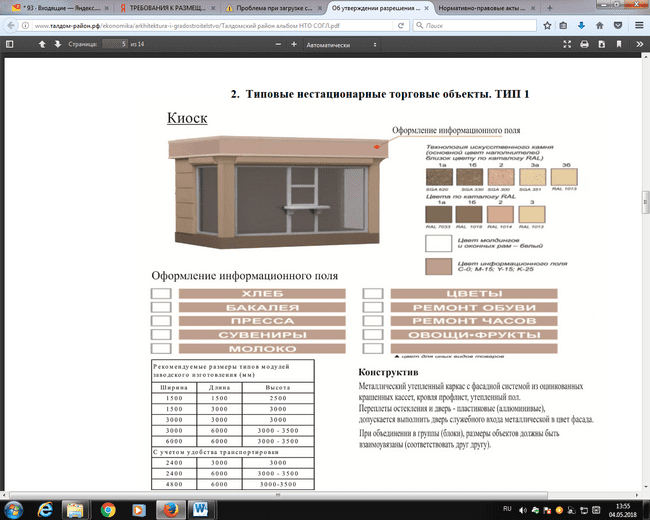 Павильон: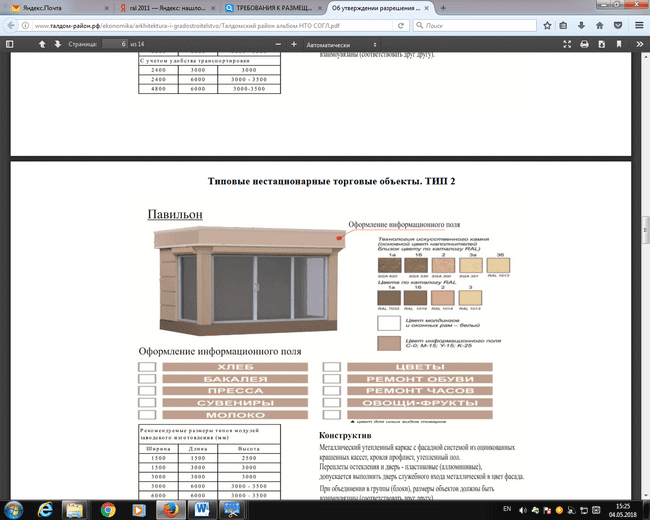 Допустимые к использованию цвета:RAL  1000, RAL  1001, RAL  1013, RAL  1014, RAL  1015, RAL  1023, RAL 2011, RAL  3004, RAL  3005, RAL  3012, RAL  3016, RAL  6005, RAL  7035, RAL  7036, RAL  7042, RAL  8002, RAL  8011,  RAL  9006,  RAL  9007,  RAL  9010.Конструктив:Металлический утеплённый каркас с фасадной системой из оцинкованных крашенных кассет, кровля профлист, утеплённый пол. Переплёты остекления   и дверь – пластиковые (алюминиевые), допускается выполнить дверь служебного входа металлической в цвет фасада. При  объединении в группы (блоки) размеры объектов должны быть взаимоувязаны (соответствовать друг другу).Павильон: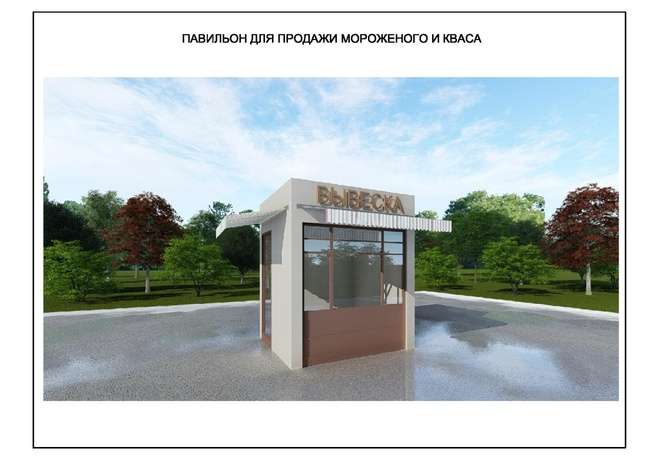 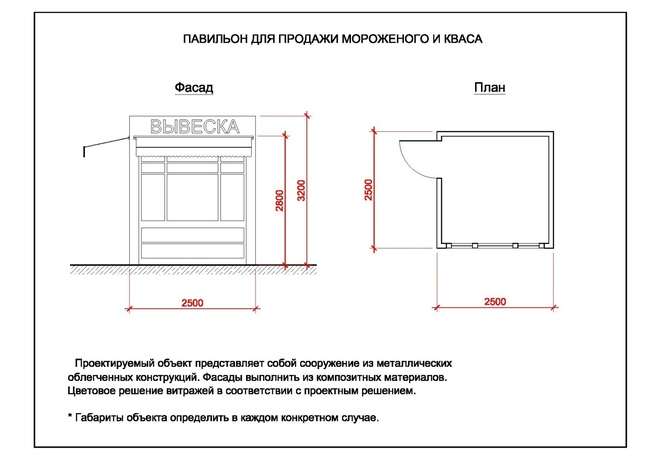 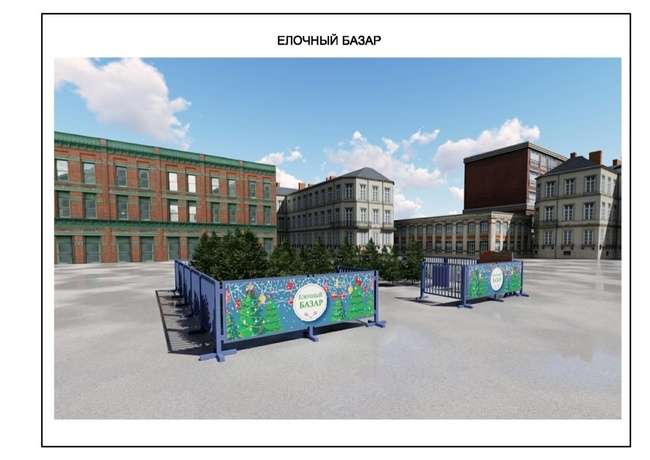 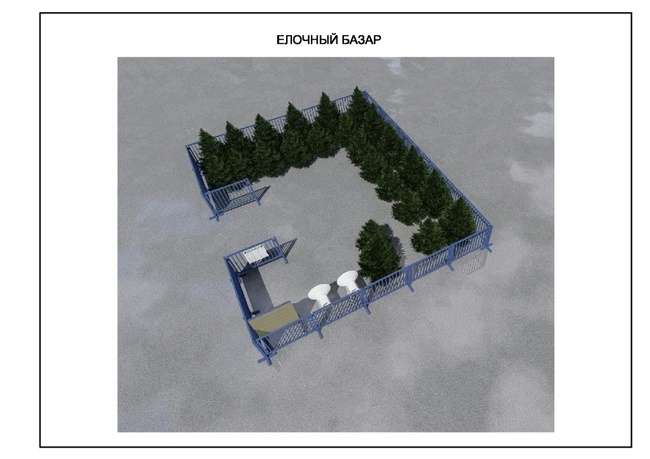 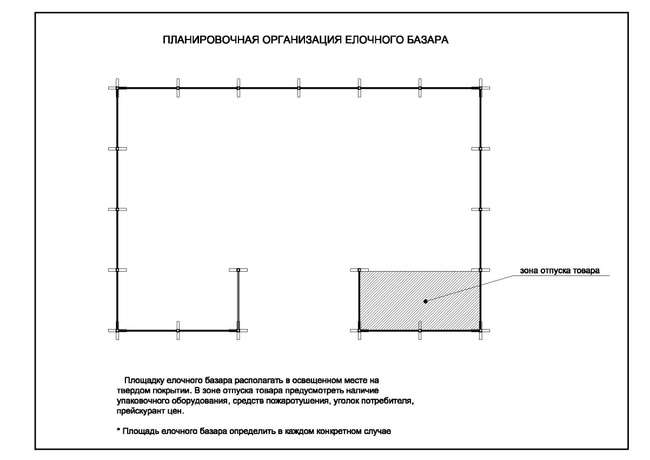 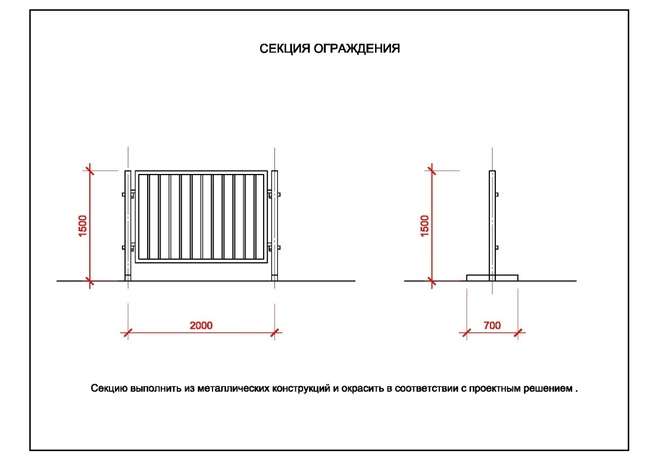 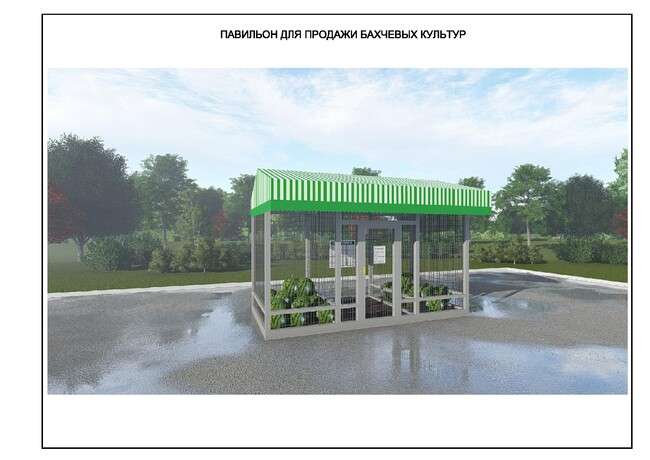 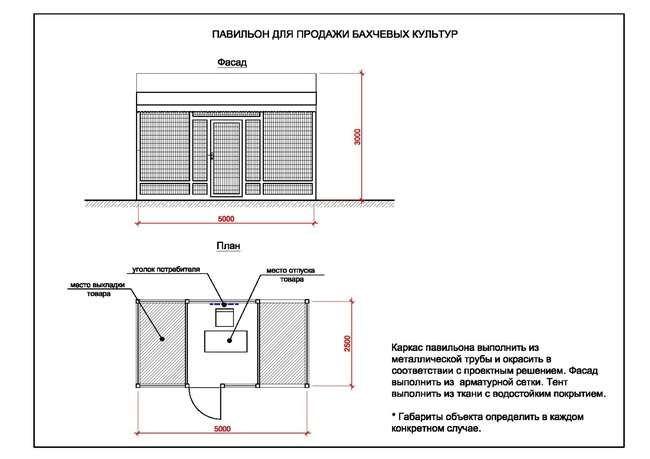 Заявлениео предоставлении права на размещение нестационарного торгового объекта СельхозтоваропроизводителюВ комиссию по предоставлению права на размещение нестационарных торговых объектов на территории Ленинградского сельского поселения Ленинградского района СельхозтоваропроизводителейЗаявитель _____________________________________________________Адрес местонахождения _________________________________________Ф.И.О. руководителя предприятия _________________________________ИНН заявителя __________________________________________________Контактный телефон _____________________________________________ОГРН _________________________________________________________(номер, дата, кем присвоен)Адрес электронной почты: ________________________________________Прошу Вас рассмотреть на заседании комиссии по предоставлению права на размещение нестационарных торговых объектов на территории Ленинградского сельского поселения Ленинградского района возможность размещения сельхозтоваропроизводителю ______________________________________________________________(тип нестационарного торгового объекта: лоток, бахчевой развал, киоск, павильон и т.д.)для осуществления торговой деятельности  по адресам:1. _____________________________________________________________(адрес месторасположения объекта)2. _____________________________________________________________(адрес месторасположения объекта)С Положением о размещении нестационарных торговых объектов на территории Ленинградского сельского поселения ознакомлен(на).Настоящим заявлением подтверждаю, что в отношении предприятия-заявителя не проводится процедура ликвидации и банкротства, деятельность не приостановлена.К заявлению прилагаю пакет документов, оформленными в соответствии с требованиями Положения о размещении нестационарных торговых объектов на территории Ленинградского сельского поселения Ленинградского района.«___» _____________ 20__ г. __________    ______________________   (дата подачи заявления)                  (подпись)        (ФИО предпринимателя или                                                                                                   Руководителя предприятия)«___» ______________ 20__ г. _________     ______________________     (дата приема заявления)                       (подпись)           (ФИО принявшего заявление)№ регистрации ____________________Типовая формадоговора о предоставлении права на размещение нестационарного торгового объекта на территории Ленинградского районаДоговор № ____ о предоставлении права на размещение нестационарного торгового объекта на территории Ленинградского сельского поселения Ленинградского районаст. Ленинградская                                                            «___» ________ 20___ годаАдминистрация Ленинградского сельского поселения Ленинградского района (в дальнейшем – Администрация), в лице ___________________главы Ленинградского сельского поселения Ленинградского района, действующего на основании _______________, с одной стороны, и _________________________,                    (наименование организации, Ф.И.О. индивидуального предпринимателя или                   физического лица, не являющегося индивидуальным предпринимателем и              применяющего специальный налоговый режим «Налог на профессиональный доход») (в дальнейшем – Участник) в лице ________________________,  действующего                                                                  (должность, Ф.И.О.)на основании __________________, а вместе именуемые «Стороны», заключилинастоящий Договор о нижеследующем: 1. Предмет Договора 1.1. Администрация в соответствии с решением конкурсной комиссии (протокол № __ от «__» ____ 20__ г.) предоставляет Участнику право на размещение нестационарного торгового объекта, характеристики которого указаны в пункте 1.2 настоящего Договора (далее - Объект), в соответствии с эскизом (дизайн-проектом), являющимся приложением 1 к настоящему Договору, а Участник обязуется разместить Объект в соответствии с установленными действующим законодательством Российской Федерации требованиями и уплатить плату за его размещение в порядке и сроки, установленные настоящим Договором.1.2. Объект имеет следующие характеристики:место размещения: площадь земельного участка, Объекта: ___ кв. м,период функционирования Объекта: специализация Объекта:тип Объекта: 1.3. Срок действия настоящего Договора ________________. 1.4. Срок действия Договора, указанный в пункте 1.3 настоящего Договора, может быть продлен  на тот же срок без проведения торгов.2. Права и обязанности сторон2.1. Администрация имеет право:2.1.1. В одностороннем порядке отказаться от исполнения настоящего Договора в следующих случаях:2.1.1.1. В случае нарушения сроков внесения платы за размещение Объекта, установленных настоящим Договором;2.1.1.2. В случае размещения Участником Объекта, не соответствующего характеристикам, указанным в пункте 1.2 настоящего Договора и/или требованиям  законодательства Российской Федерации;2.1.1.3. В случае не размещения Объекта в срок до «___» ______  года;2.1.1.4. В случае нарушения требований Правил благоустройства и санитарного содержания территории Ленинградского сельского поселения при размещении и использовании Объекта и/или части земельного участка, занятого Объектом и/или необходимой для его размещения и/или использования;2.1.1.5. В случае однократного неисполнения Участником обязанностей, предусмотренных пунктами 2.4.11, 2.4.12 настоящего Договора;2.1.1.6. В случае двукратного неисполнения Участником обязанностей, предусмотренных пунктами 2.4.7, 2.4.13, 2.4.14, 2.4.15, 2.4.16 настоящего Договора.2.1.2. На беспрепятственный доступ на территорию земельного участка и Объекта с целью его осмотра на предмет соблюдения условий настоящего Договора и/или требованиям законодательства Российской Федерации.2.1.3. В случае неисполнения или ненадлежащего исполнения Участником обязанностей, предусмотренных настоящим Договором, направлять Участнику письменное предупреждение (предписание) о необходимости устранения выявленных нарушений условий настоящего Договора, с указанием срока их устранения.2.1.4. Осуществлять иные права в соответствии с настоящим Договором и  законодательством Российской Федерации.2.2. Администрация обязана:2.2.1. Не вмешиваться в хозяйственную деятельность Участника, если она не противоречит условиям настоящего Договора и законодательству Российской Федерации.2.2.2. Выполнять иные обязательства, предусмотренные настоящим Договором.2.3. Участник имеет право:2.3.1. С соблюдением требований законодательства Российской Федерации и условий настоящего Договора пользоваться частью земельного участка, занятого Объектом и/или необходимой для его размещения и/или использования.2.3.2. Осуществлять иные права в соответствии с настоящим Договором и  законодательством Российской Федерации.2.4. Участник обязан:2.4.1. Разместить на земельном участке Объект в соответствие с характеристиками, установленными пунктом 1.2 настоящего Договора и эскизом (дизайн-проектом), являющимся приложением  1 к настоящему Договору, и требованиями  законодательства Российской Федерации.2.4.2. При размещении Объекта и его использования соблюдать условия настоящего Договора и требования действующего законодательства Российской Федерации, в том числе требования Правил по благоустройству и санитарному содержанию территории  Ленинградского сельского поселения Ленинградского района.2.4.3. При пользовании частью земельного участка, занятого Объектом и/или необходимой для его размещения и/или использования, соблюдать условия настоящего Договора и требования законодательства Российской Федерации, в том числе требования Правил по благоустройству и санитарному содержанию территории  Ленинградского сельского поселения Ленинградского района.2.4.4. В сроки, установленные настоящим Договором, внести плату за размещение Объекта (без дополнительного выставления Администрацией счетов на оплату).2.4.5. По требованию Администрации предоставить копию платежных документов, подтверждающих внесение платы за размещение Объекта.2.4.6. В случае неисполнения или ненадлежащего исполнения своих обязательств по настоящему Договору уплатить Администрации неустойку в порядке, размере и сроки, установленные настоящим Договором.2.4.7. Не чинить Администрации препятствия в осуществлении ею своих прав в соответствии с настоящим Договором и законодательством Российской Федерации.2.4.8. Выполнять согласно требованиям соответствующих служб условия эксплуатации подземных и надземных коммуникаций, беспрепятственно допускать на используемую часть земельного участка соответствующие службы для производства работ, связанных с их ремонтом, обслуживанием и эксплуатацией, не допускать занятие, в том числе временными сооружениями, коридоров инженерных сетей и коммуникаций, проходящих через используемую часть земельного участка.2.4.9. Не нарушать прав и законных интересов землепользователей смежных земельных участков, и иных лиц, в том числе лиц использующих данный земельный участок.2.4.10. В случаях изменения наименования, юридического адреса, контактных телефонов, а также изменения банковских и иных реквизитов, письменно уведомить об этом Администрацию в течение двухнедельного срока.2.4.11. Не допускать изменение характеристик Объекта, установленных пунктом 1.2 настоящего Договора.2.4.12. Не производить уступку прав по настоящему Договору либо передачу прав на Объект третьему лицу без письменного согласия Администрации.2.4.13. Обеспечить выполнение установленных законодательством Российской Федерации торговых, санитарных и противопожарных норм и правил организации работы для данного Объекта.2.4.14. Заключить договор на  вывоз твердых бытовых отходов.2.4.15. Содержать в надлежащем  состоянии  территорию, прилегающую к Объекту.2.4.16. Обеспечить постоянное наличие на Объекте и предъявление по требованию контролирующих и надзорных органов следующих документов:настоящего Договора;информации для потребителей в соответствии с требованиями законодательства Российской Федерации о защите прав потребителей;подтверждающих источник поступления, качество и безопасность реализуемой продукции;иные документы, размещение и (или) предоставление которых обязательно в силу законодательства Российской Федерации.2.4.17. В случае прекращения или расторжения настоящего Договора в течение 7 (семи) календарных дней с момента прекращения или расторжения произвести демонтаж и вывоз Объекта, а также привести часть земельного участка, которая была занята Объектом и/или являлась необходимой для его размещения и/или использования, в первоначальное состояние с вывозом отходов и благоустройством соответствующей территории.2.4.18. Выполнять иные обязательства, предусмотренные настоящим Договором.3. Плата за размещение 3.1. Размер платы за размещение Объекта составляет _____ (______) рублей за полный месяц. В случае, если аренда осуществляется неполный месяц, оплата рассчитывается  пропорционально количеству дней аренды.3.2. Участник ежеквартально, в периоды функционирования НТО, в срок до 10 числа месяца, следующего за истекший квартал, а за 4 квартал текущего года – до 25 декабря текущего года, осуществляет внесение платы за размещение Объекта в бюджет (бюджет Ленинградского сельского поселения Ленинградского района) путем перечисления безналичных денежных средств по следующим реквизитам: Получатель:ИНН ______ КПП ______Банк получателя: _________Каз/счет № ______________  ЕКС № _________________БИК ___________________КБК ___________________ОКТМО ________________3.3. Внесенная Участником плата за размещение Объекта не подлежит возврату в случае не размещения Участником Объекта, в случае одностороннего отказа Администрации от исполнения настоящего Договора либо его расторжения в установленном порядке.3.4. Размер платы за размещение Объекта в дальнейшем может изменяться Администрацией в  одностороннем порядке при инфляции Российского рубля, но не более чем на  5 %. В этом случае, Администрация не менее чем за 30 дней уведомляет Участника об изменении размера  платы за размещение Объект. В случае, ели Участник не согласен с размером предложенной  платы, Администрация имеет право в одностороннем порядке немедленно расторгнуть договор.  4. Ответственность сторон 4.1. В случае нарушения сроков внесения платы за размещение Объекта, установленных настоящим Договором, Участник уплачивает Администрации неустойку из расчета 0,1% от размера платы за размещение Объекта, установленной настоящим Договором, за каждый календарный день просрочки внесения платы.4.2. В случае нарушение сроков демонтажа и вывоза Объекта, а также приведения части земельного участка, которая была занята Объектом и/или являлась необходимой для его размещения и/или использования, в первоначальное состояние с вывозом отходов и благоустройством соответствующей территории, установленных настоящим Договором, Участник уплачивает Администрации неустойку из расчета 1000 (одна тысяча) рублей за каждый календарный день просрочки исполнения указанных обязательств.4.3. В случае неисполнения требований Правил по благоустройству и санитарному содержанию территории Ленинградского сельского поселения при размещении и использовании Объекта и/или части земельного участка, занятого Объектом и/или необходимой для его размещения и/или использования, Участник уплачивает Администрации неустойку из расчета 3000 (три тысячи) рублей за каждый факт нарушения, подтвержденный соответствующим постановлением о привлечении Участника к административной ответственности.4.4. Привлечение Участника уполномоченными органами и должностными лицами к административной и иной ответственности в связи с нарушениями Участником законодательства Российской Федерации не освобождает Участника от обязанности исполнения своих обязательств по настоящему Договору, в том числе обязательств по уплате Администрации неустойки в порядке, размере и сроки, установленные настоящим Договором.4.5. Стороны освобождаются от ответственности за неисполнение обязательств по настоящему Договору, если такое неисполнение явилось следствием действия непреодолимой силы: наводнения, землетрясения, оползня и других стихийных бедствий, а также войн. В случае действия вышеуказанных обстоятельств свыше двух месяцев, стороны вправе расторгнуть настоящий Договор. Бремя доказывания наступления форс-мажорных обстоятельств ложится на сторону, которая требует освобождения  от ответственности вследствие их наступления.5. Изменение, расторжение и прекращение Договора 5.1. Любые изменения и дополнения к настоящему Договору оформляются дополнительным соглашением, которое подписывается обеими сторонами.5.2. Настоящий Договор подлежит прекращению по истечении срока действия, установленного пунктом 1.3 настоящего Договора, а также в случае его расторжения. При этом, прекращение настоящего Договора не является основанием для неисполнения обязательств сторон, возникших из настоящего Договора во время его действия или в связи с его прекращением (расторжением).5.3. Настоящий Договор может быть расторгнут по соглашению сторон, по требованию одной из сторон по решению суда или в связи с односторонним отказом Администрации от исполнения настоящего Договора по основаниям, установленным пунктом 2.1.1 настоящего Договора.5.4. Настоящий Договор подлежит расторжению в случае нарушений требований действующего законодательства об обороте алкогольной и спиртосодержащей продукции, табака и табачной продукции, допущенных Участником. Участник лишается права заключения аналогичного договора в течении трех лет с момента расторжения настоящего Договора.        5.5. В случае неоднократного поступления в администрацию Ленинградского сельского поселения Ленинградского района информации о нарушении законодательства в сфере защиты прав потребителей, а также о нарушении санитарных норм и правил от уполномоченных органов в области обеспечения санитарно – эпидемиологического благополучия населения, Договор подлежит расторжению в одностороннем порядке;5.6. Соглашение о расторжении настоящего Договора подписывается обеими сторонами. В этом случае, настоящий Договор считается прекращенным в срок, установленный соответствующим соглашением о расторжении.5.7. Администрация и Участник вправе требовать расторжения настоящего Договора в судебном порядке по основаниям, установленным  законодательством Российской Федерации. В этом случае, настоящий Договор считается прекращенным с момента вступления в законную силу соответствующего решения суда.5.8. Настоящий Договор считается расторгнутым в случае одностороннего отказа Администрации от исполнения настоящего Договора по основаниям, установленным пунктом 2.1.1 настоящего Договора.Решение Администрации об одностороннем отказе от исполнения настоящего Договора в течение одного рабочего дня, следующего за датой принятия этого решения, размещается на официальном интернет-портале Администрации Ленинградского сельского поселения Ленинградского района  и направляется Участнику по почте заказным письмом с уведомлением о вручении по адресу Участника, указанному в настоящем Договоре, а также телеграммой, либо посредством факсимильной связи, либо по адресу электронной почты, либо с использованием иных средств связи и доставки, обеспечивающих фиксирование данного уведомления и получение Администрацией подтверждения о его вручении Участнику.Выполнение Администрацией требований настоящего пункта считается надлежащим уведомлением Участника об одностороннем отказе от исполнения настоящего Договора. Датой такого надлежащего уведомления признается дата получения Администрацией подтверждения о вручении Участнику данного уведомления или дата получения Администрацией информации об отсутствии Участника по его адресу, указанному в настоящем Договоре. При невозможности получения подтверждения или информации датой такого надлежащего уведомления признается дата по истечении тридцати дней с даты размещения на официальном интернет-портале Администрации Ленинградского сельского поселения Ленинградского района решения Администрации об одностороннем отказе от исполнения настоящего Договора.Решение Администрации об одностороннем отказе от исполнения настоящего Договора вступает в силу и настоящий Договор считается расторгнутым через десять дней с даты надлежащего уведомления Администрацией Участника об одностороннем отказе от исполнения настоящего Договора.6. Прочие условия 6.1. Все споры и разногласия, возникающие между Сторонами по настоящему Договору или в связи с ним, разрешаются путем направления соответствующих претензий.Претензии оформляются в письменном виде и подписываются полномочными представителями Сторон. В претензии указываются: требования об уплате штрафных санкций, иные требования; обстоятельства, на которых основываются требования, и доказательства, подтверждающие их, со ссылкой на нормы законодательства Российской Федерации, иные сведения, необходимые для урегулирования спора.Ответ на претензию оформляется в письменном виде. В ответе на претензию указываются: при полном или частичном удовлетворении претензии - признанная сумма, срок и (или) способ удовлетворения претензии; при полном или частичном отказе в удовлетворении претензии - мотивы отказа со ссылкой на нормы действующего законодательства Российской Федерации.Все возможные претензии по настоящему Договору должны быть рассмотрены Сторонами, и ответы по ним должны быть направлены в течение 10 (десяти) календарных дней с момента получения такой претензии.6.2. В случае невозможности разрешения разногласий между Сторонами в порядке, установленном пунктом 6.1 настоящего Договора, они подлежат рассмотрению в Арбитражном суде Краснодарского края.6.3. Взаимоотношения сторон, не урегулированные настоящим Договором, регламентируются законодательством Российской Федерации.6.4. Стороны подтверждают и гарантируют, что на день заключения настоящего Договора отсутствуют обстоятельства какого-либо рода, которые могут послужить основанием для его расторжения. Каждая из сторон подтверждает, что они получили все необходимые разрешения для вступления в силу настоящего Договора, и что лица, подписавшие его, уполномочены на это.6.5. На момент заключения настоящего Договора он имеет следующие приложения к нему:7. Юридические адреса, реквизиты и подписи сторон           Администрация:                                                        Участник:    ______________________                                 ________________________                М.П.                                                                                  М.П.Форма бланкафинансового предложения за право на размещение нестационарного торгового объекта СельхозтоваропроизводителюФинансовое предложение СельхозтоваропроизводителяПриложениеУтвержденопостановлением администрации Ленинградского сельского поселения Ленинградского районаот ___________________ № ____№п/пНаименование конкурсного условияДокументы, содержащие сведения, подтверждающие соответствие участника конкурсным условиям1231.Предложения по внешнему виду НТО и прилегающей территории  Эскиз, дизайн-проект нестационарного торгового объекта  в соответствии с требованиями установленными положением о предоставлении права на размещение НТО2.Опыт работы заявителя в сфере нестационарной мелкорозничной торговлидоговор о предоставлении права на размещение НТО, благодарности, награды, участие в системах сертификации и др.3.Финансовое предложение за право размещения нестационарного торгового объектаРасчёт финансового предложения за право размещения НТО в соответствии с методикой определения стартового размера финансового предложения за право размещения НТО, согласно приложения № 3 и оформлены на бланке согласно приложения № 4Приложение 2к Положению о размещении нестационарных торговых объектов на территории Ленинградского сельского поселения Ленинградского района«___» _____________ 20__ г.______________________________________   (дата подачи заявления)   (подпись)(ФИО предпринимателя Руководителя предприятия или физического лица, не являющегося индивидуальным предпринимателем и применяющего специальный налоговый режим «Налог на профессиональный доход»)Приложение 3к Положению о размещении нестационарных торговых объектов на территории Ленинградского сельского поселения Ленинградского района№
п/пАссортимент товаровБазовый размер финансового предложения (С) (рублей/ 1 месяц)1231.Мороженое, прохладительные напитки, квас20002.Фрукты и овощи10003.Бахчевые культуры20004.Выпечные изделия в промышленной упаковке10005.Молоко пастеризованное из автоцистерны3006.Рыба живая из автоцистерны10007.Хвойные деревья50008.Цветы живые и искусственные20009Новогодние игрушки300010Прокат электромобилей200011Воздушные шары100012Попкорн, сладкая вата100013Аттракцион (игровая надувная комната)5000№
п/пТип нестационарного торгового объектаЗначение коэффициента Т1.Киоск, павильон в составе торгово-остановочного комплекса0,82.Киоск, павильон (площадью до 20 кв. м)0,83.Павильон (площадью от 21 кв. м. до 60 кв. м)0,44.Павильон (площадью от 61 кв. м. до 100 кв. м)0,355.Павильон (площадью свыше 101 кв. м)0,36.Сезонное (летнее) кафе0,2№
п/пСпециализация нестационарного торгового объектаЗначение коэффициента Сп1.Бытовые услуги0,22.Периодическая печатная продукция0,053.Хлебобулочные и выпечные изделия в промышленной упаковке0,54.Бакалейно-кондитерские товары0,95.Услуга общественного питания0,96.Продовольственные товары0,97.Непродовольственные товары0,98.Универсальные (продовольственные и непродовольственные) товары0,99.Мороженое и прохладительные напитки0,910.Плодоовощная продукция сельскохозяйственной переработки0,911.Цветы живые и искусственные0,912.Лотерейные билеты (официально зарегистрированных государственных лотерей)0,513.Проездные билеты0,05Приложение 4к Положению о размещении нестационарных торговых объектов на территории Ленинградского сельского поселения Ленинградского района____________________________________________________________________(Ф.И.О. предпринимателя или физического лица, не являющегося индивидуальным предпринимателем и применяющего специальный налоговый режим «Налог на профессиональный доход», наименование юридического лица)За размещение ____________________________________________________________________(тип и специализация объекта)По адресному ориентиру________________________________________________________(место расположения НТО согласно Схеме)____________________________________________________________________На период с «____» ________ 20___г.  по «____» ________ 20___ г.Стартовый размер оплаты за месяц: _____________________________________________________________________________________________________(цифрами и прописью)Размер финансового предложения участника конкурса  за один месяц размещения НТО: _____________________________________________________________________________________________________________________(цифрами и прописью)Дата__________________              Подпись____________________М.П.Приложение 5к Положению о размещении нестационарных торговых объектов на территории Ленинградского сельского поселения Ленинградского района№п/пУсловия договораФактическое выполнение условий договора1.2.Приложение 6к Положению о размещении нестационарных торговых объектов на территории Ленинградского сельского поселения Ленинградского района№п/пНаименование работСоответствует/не соответствует эскизному проекту/не предусмотрено эскизным проектомРекомендации123412Подписи ___________________________________Приложение 7к Положению о размещении нестационарных торговых объектов на территории Ленинградского сельского поселения Ленинградского районаПриложение 8к Положению о размещении нестационарных торговых объектов на территории Ленинградского сельского поселения Ленинградского районаПриложение 9к Положению о размещении нестационарных торговых объектов на территории Ленинградского сельского поселения Ленинградского районаПриложение 10к Положению о размещении нестационарных торговых объектов на территории Ленинградского сельского поселения Ленинградского районаПриложение 11к Положению о размещении нестационарных торговых объектов на территории Ленинградского сельского поселения Ленинградского районаПриложение 12к Положению о размещении нестационарных торговых объектов на территории Ленинградского сельского поселения Ленинградского районаПриложение 13к Положению о размещении нестационарных торговых объектов на территории Ленинградского сельского поселения Ленинградского районаПриложение 14к Положению о размещении нестационарных торговых объектов на территории Ленинградского сельского поселения Ленинградского района____________________________________________________________________(Ф.И.О. предпринимателя, наименование юридического лица)За размещение ____________________________________________________________________(тип и специализация объекта)По адресному ориентиру________________________________________________________(место расположения НТО согласно Схеме)____________________________________________________________________На период с «____» ________ 20___г.  по «____» ________ 20___ г.Стартовый размер оплаты за месяц: _____________________________________________________________________________________________________(цифрами и прописью)Размер финансового предложения Сельхозтоваропроизводителя за один месяц размещения НТО: _____________________________________________________________________________________________________________________(цифрами и прописью)Дата__________________              Подпись____________________М.П.